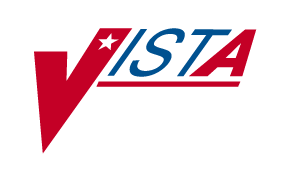 Pharmacy Ordering Enhancements (POE)Pharmacy Data Management (PDM V. 1.0) Pre-ReleaseImplementation GuideOctober 2000Department of Veterans AffairsVISTA Technical ServicesTable of ContentsPurpose	1Scope	1Release Notes	3Menu	7Steps	9Functionality	13Dosage Setup	13Possible Dosages	14Local Possible Dosages	27Noun Setup	30Possible Dosages and Local Possible Dosages	40Multi-Ingredient Drugs	47Example of a Supply Item	58Medication Routes IV Flag Setup	60Corresponding Drug Setup	62Additive/Solution Review	63Patient Instructions Setup	66Medication Instruction/Frequency	67New Options with Examples	68Report for IV Additives Only (Part One of the Additives Report)	68Report for IV Additives Only (Part Two  Summary of the Additives Report)	70IV Solutions (Part One of the Solutions Report)	71IV Solutions (Part two  Summary of the IV Solutions Report)	72Corresponding Outpatient Drug	73Corresponding Inpatient Drug	74Corresponding Inpatient and Outpatient Drug	74Example of Mark Corresponding Drugs Option	75Mail Message	75Report of Corresponding Drugs	75Initial Creation of Dosages	77Rerun Auto Create Dosages	77Dosage Conversion Never Been Run	78Dosage Conversion Queued to Run	78Dosage Conversion Currently Running	78Dosage Conversion Complete	79Adding a Possible Dosage	79Editing Strength field & Deletion of Local Possible Dosage	80Multi-Ingredient Product with Local Possible Dosages	81Most Common Dosages Report	81Review Dosages Report	82Convert Instructions to Nouns	84Dosage Form/Noun Report	84Instructions to Noun Conversion Report	89Nouns Enter/Edit	90Edit Med Instruction/Frequency	91Medication Instruction/Frequency Report	91Edit Medication Route IV Flag	92Flag Medication Routes as IV	93Medication Routes flagged for IV Report	93Patient Instruction Enter/Edit	94Drug Enter/Edit	95Appendix A	97PurposeThe purpose of this Implementation Guide is to provide an explanation of the installation and benefits of the Pharmacy Ordering Enhancements (POE) Pharmacy Data Management (PDM) Pre-Release patch PSS*1*34. The intended audience for this document is the Pharmacy staff responsible for maintaining the Pharmacy files required for drug selection through Pharmacy and the Computerized Patient Record System (CPRS).This POE PDM Pre-Release patch for the Pharmacy Data Management V. 1.0 package creates new fields and provides reports and options to assist in the population and maintenance of data necessary for the installation of associated Inpatient Medications V. 5.0, Outpatient Pharmacy V. 7.0 and CPRS patches. Before these associated patches can be installed at the facilities, the work required by the POE PDM Pre-Release patch PSS*1*34 must be completed.ScopeThe Computerized Patient Record System (CPRS) Clinical Workgroup (the Workgroup) requested changes in the pharmacy medication ordering dialogues in order to eliminate the need for redundant entry of drug information during medication order entry and to improve the process for transferring orders between Inpatient and Outpatient medicine applications. Additional enhancement requests from the Workgroup were to provide order checks for all medication orders entered through CPRS and to provide drug specific information during medication order entry.Currently, the CPRS/Pharmacy order dialogues require the selection of a medication (orderable item), then the selection of a Dispense Drug that contains a strength associated with the selected medication, and then the entry of a dosage of the medication to be given to the patient.  The Workgroup requested that these duplicate entries be consolidated to eliminate redundancy.  A standard ordering dialogue for the entry of medication orders into either the Inpatient Medications or Outpatient Pharmacy applications was also requested in order to improve the process for the transfer of medication orders between the two applications.In CPRS, order checks are currently based on the Dispense Drug that is selected as part of the order. Therefore, for both Inpatient and Outpatient orders entered through CPRS, order checks do not occur if a Dispense Drug is not selected during the CPRS ordering process. Though a Dispense Drug will no longer be selected during this ordering process, a dosage will be selected. Although not visible to the CPRS user, each dosage is associated with a Dispense Drug, and order checks are based on the Dispense Drug associated with the selected dosage. If a dosage is not selected from the available dosage list, and instead a dosage is typed in as a free text entry, the order checks will be based on all of the Dispense Drugs matched to the selected orderable item. Therefore, order checks will now be performed on all Inpatient and Outpatient orders that are entered through CPRS.Currently, there are no dosage values associated with Outpatient prescriptions that can be used for dosage range checks. By adding dosage information to Outpatient prescriptions, dosage range checks can be available in the near future for the medication order entry and finishing processes.Release NotesThe following options have been added to the Pharmacy Data Management package. These options enable the Pharmacy staff to set up the local Pharmacy files in preparation of the upcoming Pharmacy Ordering Enhancements release. A brief description is provided here; more detailed examples are provided in the New Options with Examples section of this document.Ordering Enhancements Pre-Release 
[PSS DOSAGE PRE-RELEASE]
This menu contains the options necessary for set up of the POE PDM Pre-Release patch.Auto Rematch IV Additives/Solutions Report
[PSS ADDITIVE/SOLUTION REPORT]
This report shows how the Additive and Solutions will be rematched to new orderable items, based on their Dispense Drug link.Corresponding Drug
[PSS CORRESPONDING DRUG MENU]
This menu provides the options for review of the Corresponding Inpatient Drug and Corresponding Outpatient Drug functionality.Enter/Edit Corresponding Drug 
[PSS CORRESPONDING DRUG EDIT]This option provides the ability to mark Corresponding Inpatient Drugs and Corresponding Outpatient Drugs.Mark Corresponding Drugs
[PSS CORRESPONDING DRUG MARK]This option provides the ability to mark all Corresponding Inpatient Drugs and Corresponding Outpatient Drugs based on the potential matches that are displayed in the Report of Corresponding Drugs [PSS CORRESPONDING DRUG REPORT].Report of Corresponding Drugs
[PSS CORRESPONDING DRUG REPORT]This report shows which drugs are currently marked as Corresponding Inpatient Drugs and Corresponding Outpatient Drugs in the DRUG file (#50). It also shows potential matches that can be achieved by using the Mark Corresponding Drugs [PSS CORRESPONDING DRUG MARK] option. Dosages
[PSS DOSAGES SUB-MENU]
These are the options used to create, view, enter and edit dosages.Auto Create Dosages
[PSS DOSAGE CONVERSION]
This option is used to populate the POSSIBLE DOSAGES fields and LOCAL POSSIBLE DOSAGE fields in the DRUG file (#50).Conversion Tracker
[PSS DOSAGE CONVERSION TRACKER]
This option provides the ability to track when the last dosage conversion was run.Dosages Enter/Edit
[PSS EDIT DOSAGES]
This option allows the POSSIBLE DOSAGES fields and LOCAL POSSIBLE DOSAGE fields for a selected Dispense Drug to be edited.Most Common Dosages Report
[PSS COMMON DOSAGES]
This report displays the most common dosages ordered over a specified time period for Unit Dose orders.Review Dosages Report
[PSS DOSAGE REVIEW REPORT]
This report shows the Possible Dosages and Local Possible Dosages for selected Dispense Drugs.Instructions/Nouns
[PSS INSTRUCTIONS/NOUNS]
These options provide the functionality to populate and control the NOUN fields in the DOSAGE FORM file (#50.606).Convert Instructions to Nouns
[PSS CONVERT INSTRUCTIONS]
This option allows the conversion of all non-numeric instructions to NOUNS in the DOSAGE FORM file (#50.606).Dosage Form/Noun Report
[PSS DOSE FORM/NOUN REPORT]
This report displays the DOSAGE FORMS, along with their associated NOUN and PACKAGE fields. It also displays the Local Possible Dosage based on the NOUN.Instructions to Noun Conversion Report
[PSS INSTRUCTIONS REPORT]
This report displays the instructions associated with each dosage form. The non-numeric instructions can be converted to the NOUN field by using the Convert Instructions to Nouns [PSS CONVERT INSTRUCTIONS] option.Nouns Enter/Edit 
[PSS ENTER/EDIT NOUNS]
This option allows the entering and editing of Nouns and their associated NOUN fields in the DOSAGE FORM file (#50.606).Med Instruction/Frequency 
[PSS MED INSTRUCTION FREQUENCY]This menu provides the Med Instruction/Frequency [PSS MED INSTRUCTION FREQUENCY] menu options.Edit Medication Instruction Frequency
[PSS EDIT INSTRUCTION FREQUENCY]This option provides the ability to edit data in the FREQUENCY (IN MINUTES) field in the MEDICATION INSTRUCTION file (#51). This data will be used for calculating default QUANTITY and DAYS SUPPLY values for Outpatient Pharmacy orders.Medication Instruction Frequency Report
[PSS FREQUENCY REPORT]This report displays information from the MEDICATION INSTRUCTION file (#51). It can be used to help determine which instructions can have a valid frequency.Medication Routes/IV Flag
[PSS MEDICATION ROUTES SUB-MENU]These options affect the new IV Flag indicator in the MEDICATION ROUTES file (#51.2).Edit Medication Route IV Flag
[PSS EDIT MED ROUTE IV FLAG]This option allows the editing of the IV Flag in the MEDICATION ROUTES file (#51.2).Flag Medication Routes as IV
[PSS FLAG MED ROUTES AS IV]

This option is used to automatically populate the IV FLAG field in the MEDICATION ROUTES file (#51.2) for all routes that are associated with an IV Flagged Orderable Item or contained in Quick Codes in the IV ADDITIVES file (#52.6).Medication Routes flagged for IV Report
[PSS MEDICATION ROUTES REPORT]This report shows the Medication Routes, their abbreviations, the package use, and the IV Flag status of the Medication Route. The IV Flag helps determine how Inpatient Medication Orders entered through CPRS are finished in the Inpatient Medications package.Patient Instructions Enter/Edit [PSS PATIENT INSTRUCTIONS]This option provides the ability to edit the PATIENT INSTRUCTIONS field in the PHARMACY ORDERABLE ITEM file (#50.7).MenuOverviewThe purpose of this POE PDM Pre-Release patch is to prepare sites for the upcoming release of the Pharmacy Ordering Enhancements patches. The new PDM options provide sites the necessary functionality to manipulate data in the Pharmacy files in preparation for the subsequent POE release. The packages that will be involved in the POE changes are CPRS, Inpatient Medications, Outpatient Pharmacy, and Pharmacy Data Management. The only package that requires Pre-Release functionality, however, is Pharmacy Data Management V. 1.0.All of the options released in this patch will reside under the Ordering Enhancements Pre-Release [PSS DOSAGE PRE-RELEASE] option, which is located under the Pharmacy Data Management [PSS MGR] menu. OptionsOrdering Enhancements Pre-Release…	Auto Rematch IV Additives/Solutions Report	Corresponding Drug…	Enter/Edit Corresponding DrugMark Corresponding Drugs		Report of Corresponding Drugs	Dosages…		Auto Create Dosages		Conversion Tracker		Dosages Enter/Edit		Most Common Dosages Report		Review Dosages Report	Instructions/Nouns…		Convert Instructions to Nouns		Dosage Form/Noun Report		Instructions to Noun Conversion Report		Nouns Enter/Edit	Med Instruction/Frequency…		Edit Medication Instruction Frequency		Medication Instruction Frequency Report	Medication Routes/IV Flag…		Edit Medication Route IV Flag		Flag Medication Routes as IV		Medication Routes flagged for IV Report	Patient Instructions Enter/EditThese options do not affect the current functionality of the Inpatient Medications, Outpatient Pharmacy, or CPRS applications. Instead, they provide functionality to enter data into new fields that will be required for the subsequent POE patches. After this initial POE PDM Pre-Release patch is released and the Pharmacy files have been appropriately updated, another Pharmacy Data Management patch will be released which will delete the options that are no longer needed. Any new options that are still needed will be incorporated into the current Pharmacy Data Management [PSS MGR] menu. StepsThe following is a recommendation concerning the implementation steps for the POE PDM Pre-Release patch (PSS*1*34) to ensure a successful transition to the Pharmacy Ordering Enhancements changes that will be available in the near future.Step 1: Read the functionality section of this document carefully. It is important to have a clear understanding of the Pharmacy Ordering Enhancements project and a solid understanding of the work that is necessary to prepare for the release of the POE project before beginning installation. Step 2: Using the Dosage Form/Noun Report [PSS DOSE FORM/NOUN REPORT] option, print the report. It will provide a “before changes” look at the NOUNS that are currently associated with each dosage form. At this point, it will also show DISPENSE UNITS PER DOSE and any Local Possible Dosages that will potentially be created based solely on the current data in the DOSAGE FORM file (#50.606). Step 3: Using the Instructions to Noun Conversion Report [PSS INSTRUCTIONS REPORT] option, print the report. It will display all current instructions that are associated with dosage forms. The far right column will contain a “Y” if the instruction is non-numeric. Through another option, Convert Instructions to Nouns [PSS CONVERT INSTRUCTIONS], the opportunity to automatically move the non-numeric instruction entries to the NOUN field for the individual dosage forms will be provided. Step 4: If, after evaluation of the content of the Instructions to Noun Conversion Report [PSS INSTRUCTIONS REPORT], it is determined that less editing will be required to convert the non-numeric instructions entries to the NOUN field for the individual dosage forms, this conversion can be accomplished by running the Convert Instructions to Nouns [PSS CONVERT INSTRUCTIONS] option. If the decision is made not to run this report, continue on to Step 5. Step 5: At this point begin using the Nouns Enter/Edit [PSS ENTER/EDIT NOUNS] option to enter all of the appropriate data into the DOSAGE FORM file (#50.606). While entering this data, a review of the data can be performed by periodically printing the report from the Dosage Form/Noun Report [PSS DOSE FORM/NOUN REPORT] option. Continue this process until completely satisfied with the data in the DOSAGE FORM file (#50.606). This is one of the most important steps in the entire process.Step 6: Under the Dosages [PSS DOSAGES SUB-MENU] option, run the Auto Create Dosages [PSS DOSAGE CONVERSION] option. This option will populate the DRUG file (#50) with Possible Dosages and Local Possible Dosages. Do not continue with the next step until the Auto Create Dosages job is complete. To check the status of this job, run the Conversion Tracker [PSS DOSAGE CONVERSION TRACKER] option. This option will provide information on the status of the job, such as whether the job is still running or if the job has completed. When the Auto Create Dosages job is complete, move on to the next step.Step 7: Review the dosages that have been created by using the Review Dosages Report [PSS DOSAGE REVIEW REPORT] option. This report will show all of the Possible Dosages and Local Possible Dosages for the drugs in the local DRUG file (#50). The report can be very long, so it is recommended that it be run one letter at a time, (for example all drugs beginning with A, then B., etc.), or run it for a few letters at a time. As the reports are reviewed, use the Dosages Enter/Edit [PSS EDIT DOSAGES] option to add, delete, and edit the Possible Dosages and Local Possible Dosages as needed. Continue this process until the dosages in the DRUG file (#50) are satisfactory.Using the Most Common Dosages Report [PSS COMMON DOSAGES] option, print the report. Enter a Start Date and Frequency. For a Unit Dose order to be counted on this report, the patient must have been admitted after the Start Date entered, and the Stop Date of the order must be after the Start Date entered.  The Frequency is the minimum number of times a dosage has been ordered for a drug to appear on the report. Using this report and the Dosages Enter/Edit [PSS EDIT DOSAGES] option, enter any frequently ordered dosages for these Dispense Drugs if they have not already been created. Please note that the Most Common Dosages Report [PSS COMMON DOSAGES] only displays information for Unit Dose orders.Step 8: Under the Medication Routes/IV Flag [PSS MEDICATION ROUTES SUB-MENU] menu option, print the Medication Routes flagged for IV Report [PSS MEDICATION ROUTES REPORT]. After reviewing the Med Routes listed, run the Flag Medication Routes as IV  [PSS FLAG MED ROUTES AS IV] option. For the Med Routes listed in this option, a decision can be made as to whether or not to automatically flag the listed Med Routes for IV Use. The Medication Routes flagged for IV Report [PSS MEDICATION ROUTES REPORT] option can be run again, and using the Edit Medication Route IV Flag [PSS EDIT MED ROUTE IV FLAG] option, individual Med Routes can be flagged or unflagged for IV use.Step 9: Print the Auto Rematch IV Additives/Solutions Report [PSS ADDITIVE/SOLUTION REPORT]. After reviewing this report, edits can be made to an IV Additive or IV Solution by utilizing the Drug Enter/Edit option. Any edits made to the IV Additives or IV Solutions will affect the current functionality of CPRS or Inpatient Medications.Step 10: Print the Report of Corresponding Drugs [PSS CORRESPONDING DRUG REPORT] using the Report of Corresponding Drugs [PSS CORRESPONDING DRUG REPORT] option. If there are any potential drug matches displayed in the second part of this report, review these potential matches. If these matches should be made, run the Mark Corresponding Drugs [PSS CORRESPONDING DRUG MARK] option to automatically mark these drugs.Step 11: Use the Enter/Edit Corresponding Drug [PSS CORRESPONDING DRUG EDIT] option to enter, edit, or delete as many Corresponding Inpatient and Outpatient drugs as possible. At any time during this process, step 11 can be repeated. The more drugs that are marked as Corresponding Inpatient or Corresponding Outpatient drugs, the more drugs will display as potential matches on the Report of Corresponding Drugs [PSS CORRESPONDING DRUG REPORT]. At any time the Mark Corresponding Drugs [PSS CORRESPONDING DRUG MARK] option can be run to automatically mark these potential drugs.Step 12: Defaults can be provided for the new “PATIENT INSTRUCTIONS” prompt and can be entered through the Patient Instructions Enter/Edit [PSS PATIENT INSTRUCTIONS] option for all drugs tied to a specific Pharmacy Orderable Item. In an effort to enhance the directions to the patient, this field is designed to provide instructions to print on the Outpatient prescription label. Such instructions include, but are not limited to, “TAKE WITH FOOD”, “AVOID SUN EXPOSURE”, etc.Step 13:  Print the report generated by the Medication Instruction Frequency Report [PSS FREQUENCY REPORT] option. Use this report to determine which entries in this file are or contain a schedule and have valid frequencies. Then use the Edit Medication Instruction Frequency [PSS EDIT INSTRUCTION FREQUENCY] option to enter the appropriate frequencies.FunctionalityDosage SetupMedication Routes IV Flag SetupCorresponding Drug SetupAdditive/Solution ReviewPatient Instructions SetupMed Instruction/Frequency SetupOf these six, the area that requires the closest attention is step one, Dosage Setup. Proper dosage setup is imperative for the Pharmacy Ordering Enhancements changes to be successful.
Each of the six affected areas is discussed in detail below.1. Dosage SetupUnder the current Pharmacy Data Management setup, the first selection made by the provider during CPRS medication order entry is the medication (orderable item). After selecting the orderable item, a list of all Dispense Drugs tied to that orderable item is displayed to the provider so that a selection can be made. For example, if the provider selects as the orderable item PROPRANOLOL TAB, the selection list of Dispense Drugs could display as follows:PROPRANOLOL HCL 20MG TABPROPRANOLOL HCL 40MG TABOne of the primary goals of the Pharmacy Ordering Enhancements project is to provide a simple dosage selection after the orderable item is selected, such as:PROPRANOLOL TAB10MG20MG40MG60MGUnfortunately, this cannot be accomplished with the current file structure. To provide these dosages it is necessary to associate Possible Dosages and/or Local Possible Dosages with every Dispense Drug. The dosage information needed for Pharmacy Ordering Enhancements will reside as new fields in the DRUG file (#50). Data will be gathered from other files and this data will be used to populate the DRUG file (#50). Two types of dosages will now be stored in the DRUG file (#50); Possible Dosages and Local Possible Dosages. Possible Dosages
The PROPRANOLOL TAB example is an example of a drug that can have Possible Dosages. Possible Dosages can be broken down into three individual fields; DISPENSE UNITS PER DOSE, DOSE, and PACKAGE. For a drug to have Possible Dosages it must meet the following criteria:Possible Dosages are initially populated automatically through the use of the Auto Create Dosages [PSS DOSAGE CONVERSION] option. This option will identify drugs that meet the four criteria mentioned above, and by utilizing fields in the VA PRODUCT file (#50.68) and the DOSAGE FORM file (#50.606), it will populate the DRUG file (#50) entry with Possible Dosage information.Diagram A is an example of how the PROPRANOLOL HCL 20MG TAB Drug entry would exist under the current file setup.Diagram A 
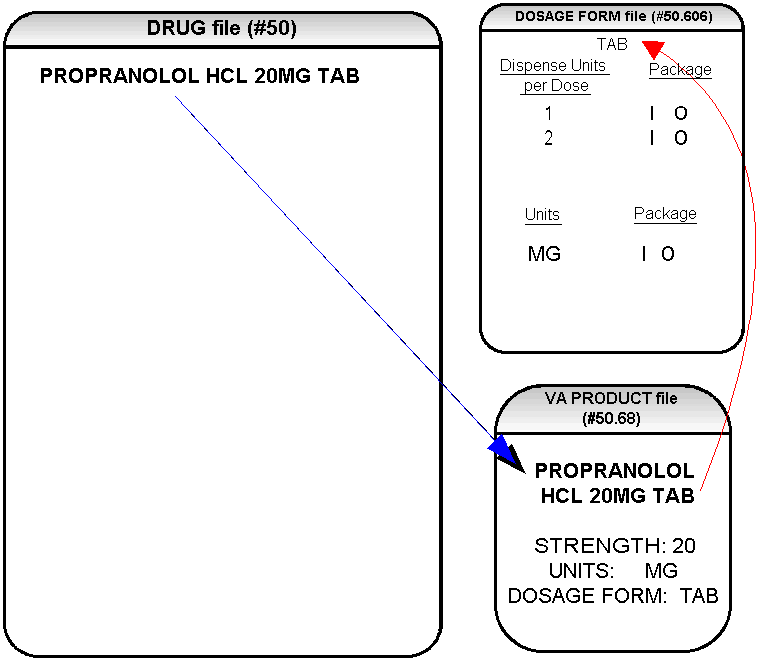 Diagram A The VA Product match for this drug is PROPRANOLOL HCL 20MG TAB. It is a single ingredient product with a numeric strength (20). It has a dosage form of TAB and UNITS of MG in the VA PRODUCT file (#50.68). Additionally, a new multiple field called UNITS has been added to the DOSAGE FORM file (#50.606). This field is not editable. It indicates which combination of DOSAGE FORM and UNITS can be converted to Possible Dosages, assuming that the product is a single ingredient drug with a numeric strength. It also indicates the package (Inpatient Medications, Outpatient Pharmacy, or Both) for which Possible Dosages can be created. So, in the first PROPRANOLOL example, the dosage form/unit combination of TAB/MG is convertible for both Inpatient Medications and Outpatient Pharmacy. The DISPENSE UNITS PER DOSE multiple of the DOSAGE FORM file (#50.606) is also a new non-editable field. In the first PROPRANOLOL example the entries for DISPENSE UNITS PER DOSE are 1 and 2, marked for both Inpatient Medications and Outpatient Pharmacy package use. 1 or 1 and 2 were chosen for all dosage forms because it was felt that they were the most common entries and would require the least amount of editing in the DRUG file (#50). In Diagram B, using this information, the Auto Create Dosages [PSS DOSAGE CONVERSION] option created the following information in the DRUG file (#50) for PROPRANOLOL HCL 20MG TAB. (See Diagram B.)Diagram B
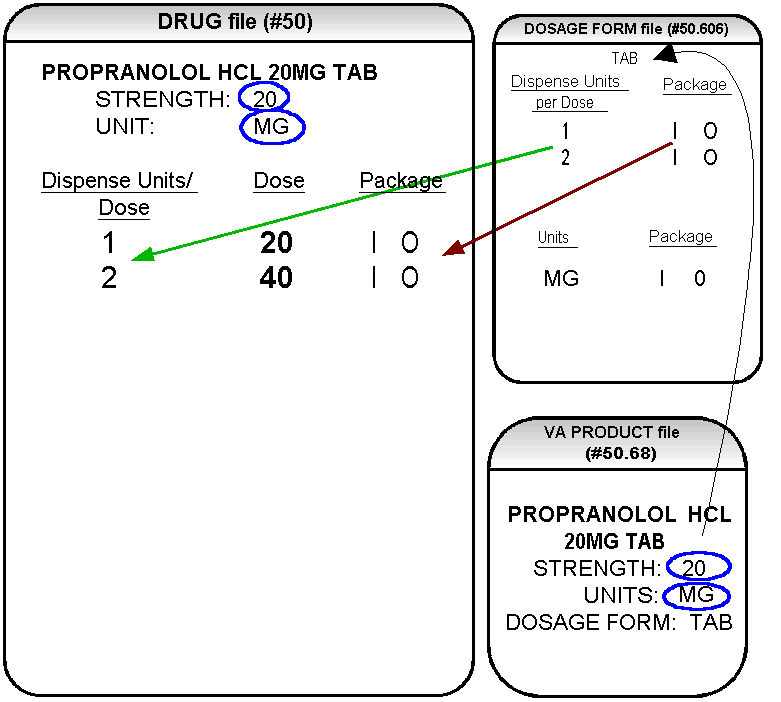 Diagram B Diagram B shows the drug entry with the new data. Two new fields, STRENGTH and UNIT, have been added to the DRUG file (#50). These two fields are populated with data based on the data contained in the STRENGTH and UNITS fields of the VA PRODUCT file (#50.68). The DOSE field of the POSSIBLE DOSAGE subfile of DRUG file (#50) is populated by multiplying the entry in the DISPENSE UNITS PER DOSE field of the POSSIBLE DOSAGE subfile of DRUG file (#50) by the numeric value of the STRENGTH field in the DRUG file (#50).(DOSE=DISPENSE UNITS PER DOSE x STRENGTH)Diagram C shows what the Auto Create Dosages [PSS DOSAGE CONVERSION] option could create as dosage selections for a PROPRANOLOL TAB orderable item when one or more drugs are matched to that orderable item. (See Diagram C.)Diagram C
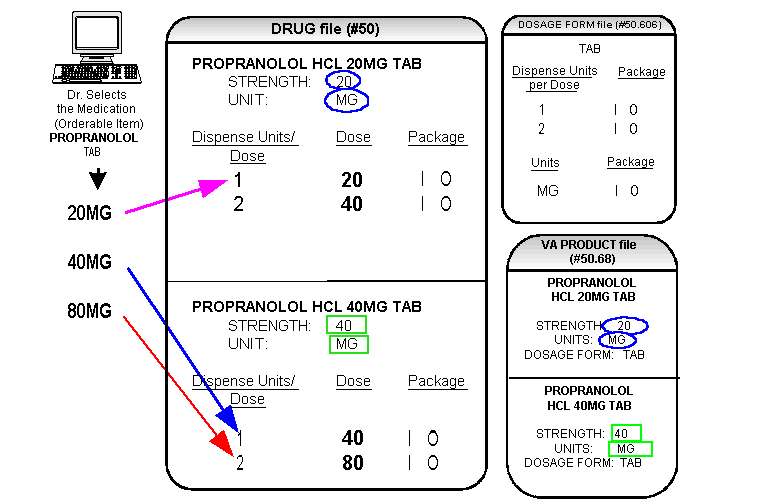  Diagram CIn Diagram C, the PROPRANOLOL drug entries are matched to VA products that have numeric strengths, 20 and 40, and the VA products both have the dosage form/unit combination of TAB/MG. Since TAB/MG is marked as “convertible” in the DOSAGE FORM file (#50.606) for both Inpatient and Outpatient, the new STRENGTH and UNIT fields in the DRUG file (#50) for these drugs can be populated by the software. The STRENGTH and UNITS fields of DRUG file (#50) are populated from the VA PRODUCT file (#50.68) into the DRUG file (#50). The new fields in the DRUG file (#50), DISPENSE UNITS PER DOSE, DOSE, and PACKAGE, are now populated with data. The DISPENSE UNITS PER DOSE of “1” and “2” came from the new DISPENSE UNITS PER DOSE field in the DOSAGE FORM file (#50.606). When this data is carried over to the DRUG file (#50), the dose is computed by multiplying the DISPENSE UNITS PER DOSE from DRUG file (#50) by the STRENGTH from DRUG file (#50) of each drug. The PACKAGE field values of the DOSAGE FORM file (#50.606), “I” for Inpatient Medications and “O” for Outpatient Pharmacy, are also copied to the PACKAGE field of DRUG file (#50). Some of the Possible Dosages will be converted for both packages, such as the combination of TAB/MG, since this type of dosage can be ordered for Inpatient Medications and also can be converted to a patient readable Outpatient Sig. Other dosage form/unit combinations, such as SYRUP/MG/5ML, can only be converted for Inpatient Medications, since they cannot be easily changed to an Outpatient readable Sig. In this example, if PROPRANOLOL TAB were selected as the orderable item in CPRS, the Dose selection would be:20MG40MG80MGNotice that there is only one 40MG selection for the provider, yet both the PROPRANOLOL HCL 20MG TAB drug and the PROPRANOLOL HCL 40MG TAB drug entries have doses of 40MG. In this case, the 40MG dose is associated with the PROPRANOLOL HCL 40MG TAB drug, because it has a lower DISPENSE UNITS PER DOSE (1), than the DISPENSE UNITS PER DOSE (2) associated with the 40MG dose for the PROPRANOLOL HCL 20MG TAB. For Possible Dosages, when the software encounters two doses that are the same, the lowest DISPENSE UNITS PER DOSE will be used to determine the Dispense Drug.Additionally, another screen that is used for duplicate doses is the non-formulary screen.
 If there are two of the same doses, and one is formulary and the other is non-formulary, the formulary entry is the one that is used, regardless of which dose has the lowest DISPENSE UNITS PER DOSE value. 
The non-formulary drug filter is executed prior to the lowest DISPENSE UNITS PER DOSE filter. So in this example, if the PROPRANOLOL HCL 40MG TAB is marked as non-formulary, and the PROPRANOLOL HCL 20MG TAB is formulary, the 40MG dosage selection would be associated with the PROPRANOLOL HCL 20MG TAB, even though it has a higher DISPENSE UNITS PER DOSE (2) than the 40MG entry for PROPRANOLOL HCL 40MG TAB (1 DISPENSE UNITS PER DOSE).Once the Possible Dosages have been created by the Auto Create Dosages [PSS DOSAGE CONVERSION] option, doses can be deleted or added by editing the DISPENSE UNITS PER DOSE field using the Dosages Enter/Edit [PSS EDIT DOSAGES] option. The DOSE field is automatically calculated by multiplying the DISPENSE UNITS PER DOSE field times the STRENGTH. For example, if the PROPRANOLOL TABLET is commonly given in a 10MG dose, and there is not a Dispense Drug entry in DRUG file (#50) of PROPRANOLOL HCL 10MG TAB, a DISPENSE UNITS PER DOSE of .5 can be added for the PROPRANOLOL HCL 20MG TAB, and a dose of 10MG will be created. If a dose of 60MG is sometimes given for PROPRANOLOL TAB, entering a DISPENSE UNITS PER DOSE of 3 for the PROPRANOLOL HCL 20MG TAB drug will provide a 60MG dose. Similarly, if the 80MG dose is rarely given, the DISPENSE UNITS PER DOSE of 2 can be deleted for the PROPRANOLOL HCL 40MG TAB drug, and the 80MG dose will be deleted. The PACKAGE field can also be edited, but this is a “controlled” type of edit. If the dosage form/unit combination is not marked as convertible in the DOSAGE FORM file (#50.606) for the package, then that package cannot be added as a package for that Possible Dosage. Strength can also be edited in the DRUG file (#50). If the strength is edited, then all of the doses are automatically re-calculated based on the DISPENSE UNITS PER DOSE and new STRENGTH entry. It is recommended that the strength only be edited in the rare case that the Dispense Drug must be matched to a VA Product with an inappropriate strength. (This scenario is discussed in further detail later in this document.) In summary, by adding new DISPENSE UNITS PER DOSE of .5 and 3 to the PROPRANOLOL HCL 20MG TAB entry, and by deleting the DISPENSE UNITS PER DOSE of 2 for the PROPRANOLOL HCL 40MG TAB entry, the following Possible Dosages now exist for PROPRANOLOL TAB orderable item. (See Diagram D.)Diagram D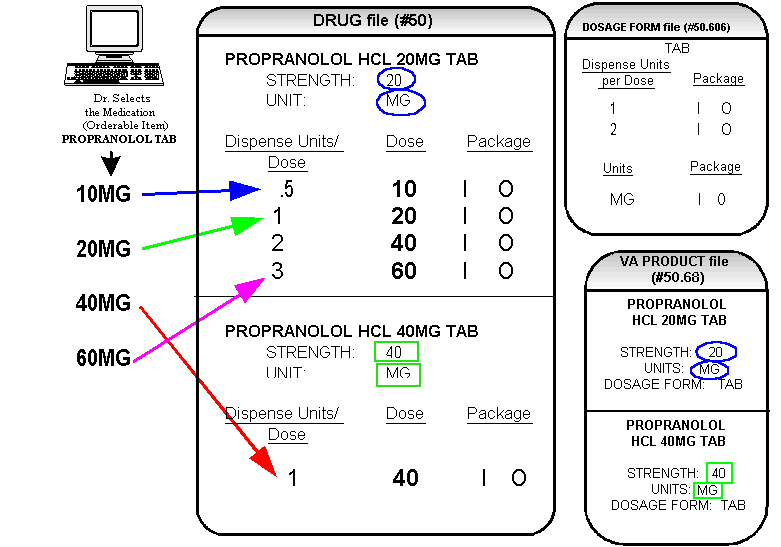 Diagram D Though the list of dosages is all that the provider will see for selection, each of the dosages is associated with a Dispense Drug. For example, if the 60MG is selected, the DISPENSE UNITS PER DOSE is 3, and the drug is PROPRANOLOL HCL 20MG TAB. For Outpatient Pharmacy orders the Sig will be built in the same manner as it is today. If the 60MG is chosen, the Sig will begin with “TAKE 3 TABLETS…” and the assigned Dispense Drug is PROPRANOLOL HCL 20MG TAB.As demonstrated in the PROPRANOLOL example, the key to populating the Possible Dosages in the DRUG file (#50) is the information that is contained in the VA PRODUCT file (#50.68) entry to which that drug is matched. Earlier diagrams also show that dosages can be added, deleted, etc., for a drug by editing the DISPENSE UNITS PER DOSE field for that drug.In addition to creating Possible Dosages for a drug by editing the DISPENSE UNITS PER DOSE field, appropriate Possible Dosages can be created by editing the STRENGTH field for a drug. When Possible Dosages are created for a drug, the strength information from the VA Product match is moved to the drug entry and stored in the STRENGTH field. The only time this data would not be accurate would be if a VA PRODUCT file (#50.68) entry with the correct strength did not exist, and so a different strength of the drug had to be selected for the drug’s VA product match; however, these instances should be rare. If the desired strength does not exist for a particular drug, the functionality exists to edit the STRENGTH field in the DRUG file (#50) for that drug. Once the strength edit is completed, new Possible Dosages are created for every DISPENSE UNITS PER DOSE for that drug.For example, Diagram E shows an entry in the DRUG file (#50) of METOPROLOL TARTRATE 25MG TAB. No entries with a strength of 25 exist in the VA PRODUCT file (#50.68) for that drug, so it has been matched instead to a VA Product entry with a strength of 50. (See Diagram E.)Diagram E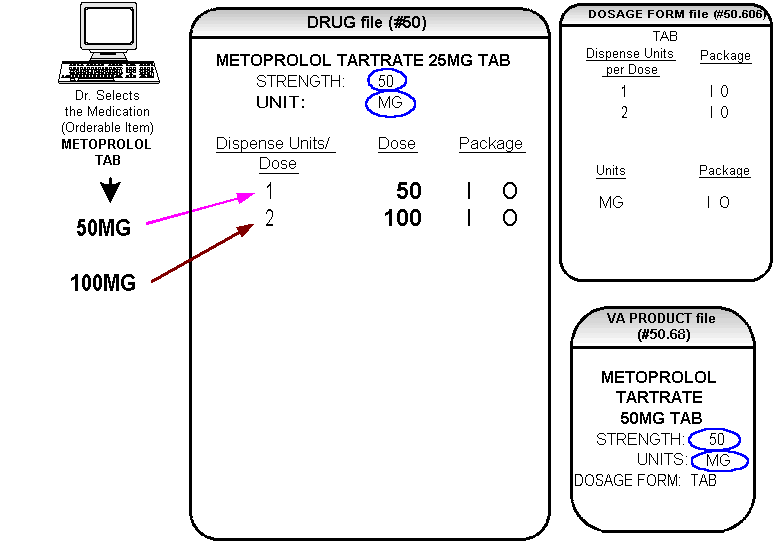 Diagram E In Diagram E, the Possible Dosages created are 50 MG (1 tablet) and 100MG (2 tablets), but the drug is actually METOPROLOL TARTRATE 25MG TAB. These Possible Dosages were created because the STRENGTH of the VA PRODUCT file (#50.68) entry is 50. As displayed in Diagram F, the STRENGTH in the DRUG file (#50) can simply be edited from 50 to 25, and when that STRENGTH is edited, the Possible Dosages for all DISPENSE UNITS PER DOSE, in this case 1 and 2, will be recalculated. (See Diagram F.)

Diagram F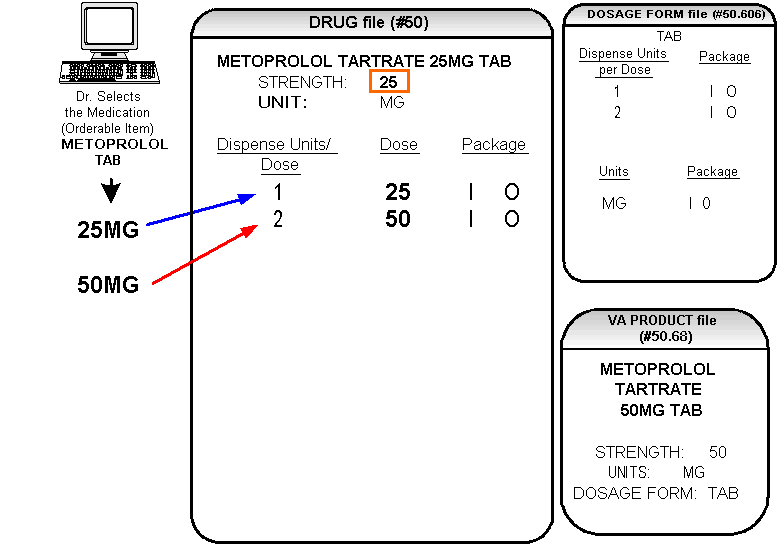  Local Possible DosagesDiagram G In the earlier example in Diagram C using PROPRANOLOL TAB, Inpatient and Outpatient Possible Dosages were able to be created for the Dispense Drugs matched to PROPRANOLOL TAB because they met all of the following four criteria:In the following example in Diagram G, the orderable item requested is TIMOLOL SOLN, OPH, which has two Dispense Drugs matched to it. Neither of these Dispense Drugs meets the four criteria for creating Possible Dosages. The two Dispense Drugs are matched to entries in the VA PRODUCT file (#50.68) as follows. (See Diagram G.)Diagram G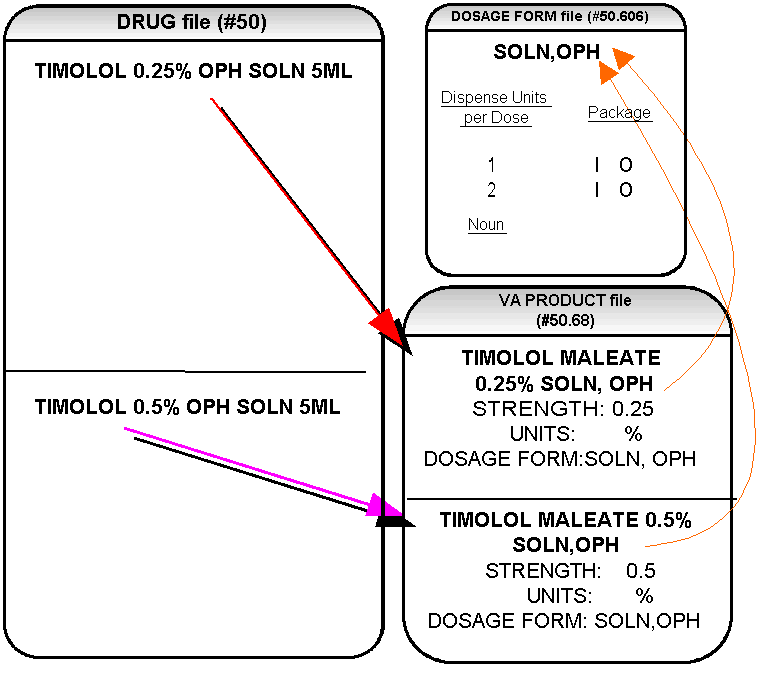 Diagram G (continued)These two drugs meet the first three of the Possible Dosages criteria, but do not meet criteria number four. The dosage form/unit combination of SOLN,OPH / % is not marked as convertible in the DOSAGE FORM file (#50.606) for Inpatient or for Outpatient. Since Possible Dosages cannot be created for these drugs, Local Possible Dosages must be created. To create Local Possible Dosages the NOUN field in the DOSAGE FORM file (#50.606) will be utilized. By default, all Local Possible Dosages will be marked for Inpatient Medications and/or Outpatient Pharmacy use based on the PACKAGE identification of the NOUN.The NOUN field already exists in the DOSAGE FORM file (#50.606) and is used currently by the software. It is a multiple field, meaning that more than one NOUN can be associated with each dosage form. Currently, this field is used by the Outpatient Pharmacy and CPRS packages. For example, the dosage form, TAB, may have one NOUN associated with it, which most likely would be TABLET(S). The NOUN is used in CPRS for display when entering Outpatient Orders and is also used when building the Sig in Outpatient Pharmacy for orders entered through CPRS. Some dosage forms may have multiple NOUNS. The dosage form CREAM may have the following entries in the NOUN field:LIBERALLY SMALL AMOUNTSPARINGLY                           THIN FILMDuring order entry a selection may be made in CPRS from this list of NOUNS, and Outpatient Pharmacy uses the CPRS selection to build the Sig.Returning to the TIMOLOL example, a review of the DOSAGE FORM entry for SOLN,OPH, shows that DISPENSE UNITS PER DOSE of 1 and 2 are designated, but no NOUNS are specified. If the Auto Create Dosages [PSS DOSAGE CONVERSION] option is run with the current setup, no Possible Dosages for the two TIMOLOL drugs will be created because the drugs do not meet all four Possible Dosages criteria. No Local Possible Dosages will be created either, because there are no NOUNS associated with the dosage form SOLN, OPH. It is extremely important to review and add/edit the NOUNS prior to running the Auto Create Dosages [PSS DOSAGE CONVERSION] option because the NOUNS are the key to creating Local Possible Dosages. Four options are provided, under the Instructions/Nouns [PSS INSTRUCTIONS/NOUNS] menu option to assist with the NOUNS review and add/edit process. Convert Instructions to Nouns [PSS CONVERT INSTRUCTIONS]Dosage Form/Noun Report [PSS DOSE FORM/NOUN REPORT]Instructions to Noun Conversion Report [PSS INSTRUCTIONS REPORT]Nouns Enter/Edit [PSS ENTER/EDIT NOUNS] Noun SetupThe first step in setting up the NOUNS is to run the Dosage Form/Noun Report [PSS DOSE FORM/NOUN REPORT]. This report shows the current NOUN setup of each dosage form. The report displays the dosage form, all of the associated NOUNS, the DISPENSE UNITS PER DOSE, and any Local Possible Dosages. Although the Local Possible Dosages have not yet actually been created in the DRUG file (#50), the NOUNS and the DISPENSE UNITS PER DOSE that will be used to create the Local Possible Dosages will display. The next step is to run the Instructions to Noun Conversion Report [PSS INSTRUCTIONS REPORT]. This report shows all of the instructions associated with each dosage form. Most of the instructions will be numeric, and depending on the site setup of the DOSAGE FORM file (#50.606), it is possible that all instructions are numeric. This report and the Convert Instructions to Nouns [PSS CONVERT INSTRUCTIONS] option are provided for sites that used the INSTRUCTIONS field for text entries. The Convert Instructions to Nouns [PSS CONVERT INSTRUCTIONS] option will automatically move any non-numeric instructions to the NOUN field for that particular dosage form. The last column on the Instructions to Noun Conversion Report [PSS INSTRUCTIONS REPORT] indicates which instructions will be converted to NOUNS if the instructions conversion is run. At this point, if the instructions text entries are to be converted to NOUNS, proceed with the Convert Instructions to Nouns [PSS CONVERT INSTRUCTIONS] option. If the non-numeric instructions were converted to the NOUN field, it is recommended that the Dosage Form/Noun Report [PSS DOSE FORM/NOUN REPORT] be run and reviewed again.The Nouns Enter/Edit [PSS ENTER/EDIT NOUNS] option provides the ability to enter and edit NOUNS and also the ability to enter and edit three new fields:PACKAGEPRE-ORDERING ENHANCEMENTCONJUNCTIONThe PACKAGE field is associated with each NOUN, and can be marked “I” for Inpatient Medications, “O” for Outpatient Pharmacy, or “I  O” for both Inpatient Medications and Outpatient Pharmacy. This field determines whether or not the Local Possible Dosage will be built for Inpatient Medications, Outpatient Pharmacy, or both, and what will be returned as Local Possible Dosages to CPRS. All current NOUNS will automatically be marked for both Inpatient Medications and Outpatient Pharmacy upon installation of this patch. The PRE-ORDERING ENHANCEMENT field indicates that any newly entered NOUN is to be used in the current software after this patch is installed, but before the supporting software is installed. All current NOUNS will be marked as PRE-ORDERING ENHANCEMENT NOUNS upon installation, but any NOUNS added after this patch should not be marked as PRE-ORDERING ENHANCEMENT, unless the new NOUNS are to be used immediately.The CONJUNCTION field is a field that is not associated with each NOUN but is associated with each dosage form. This field will be used exclusively by CPRS for display to the provider in the selection list of Local Possible Dosages. For example, a Local Possible Dosage of1 DROP 0.25% can be modified to 1 DROP OF 0.25% by adding the word OF as the conjunction for the dosage form.The CONJUNCTION field is not used to build Local Possible Dosages. Instead, the CONJUNCTION field is returned to CPRS as a separate field when Local Possible Dosages are returned for a drug with that dosage form, in order to clarify the display of dosages.Use the Nouns Enter/Edit [PSS ENTER/EDIT NOUNS] option to enter the needed data in the NOUN field of the DOSAGE FORM file (#50.606). This data can be reviewed at any time with the Dosage Form/Noun Report [PSS DOSE FORM/NOUN REPORT].Examples of possible NOUN entries are:DOSAGE FORM			     NOUNS			    PACKAGEOINT, OPHTH			¼ INCH RIBBON	    		IO					SMALL AMOUNT	    		IO					THIN FILM		    		IOSUSPENSION,ORAL		TEASPOONFUL(S)	    		IO					TABLESPOONFUL(S)  		IO					ML(S)			    		ISYRUP				TEASPOONFUL(S)	    		IO					TABLESPOONFUL(S)  		IO					ML(S)			    		IMost sites have at least some NOUNS that end in “(S)”, such as CAPSULE(S), DROP(S), and TABLET(S). In the current software, when Sigs are built for orders entered through CPRS for the Outpatient Pharmacy finish process, these Sigs will appear in Pharmacy as:TAKE 1 TABLET(S) BY MOUTH… TAKE 2 TABLET(S) BY MOUTH… TAKE 1 CAPSULE(S) BY MOUTH….TAKE 2 CAPSULE(S) BY MOUTH….The “(S)” currently appears at the end of the NOUN regardless of how many DISPENSE UNITS PER DOSE are indicated, 1, 2, 3, etc. As part of the Pharmacy Ordering Enhancements project, the software will drop the (S) from the NOUN if the DISPENSE UNITS PER DOSE is 1 or less. When DISPENSE UNITS PER DOSE are greater than 1, the parenthesis will be dropped from the “(S)”. For example, these Sigs will appear as:TAKE 1 TABLET BY MOUTH… TAKE 2 TABLETS BY MOUTH… TAKE 1 CAPSULE BY MOUTH….TAKE 2 CAPSULES BY MOUTH….If a NOUN ends in “(S)” or “(s)”, such as TABLET(S) or capsule(s), the “(S)” or “(s)” will be completely dropped from the NOUN when building the Sigs, as long as the DISPENSE UNITS PER DOSE is 1 or less. If the DISPENSE UNITS PER DOSE is greater than 1, the parenthesis around the “(S)” will be eliminated, creating a plural NOUN, such as “TABLETS”. For this to happen, the NOUN must precisely end in the three characters “(S)”. It is important that the NOUNS are built this way prior to running the Auto Create Dosages [PSS DOSAGE CONVERSION] option, particularly as it relates to the building of the Local Possible Dosages. Local Possible Dosages are created and stored in the DRUG file (#50) as text entries. The process of removing the parenthesis will be performed during the Auto Create Dosages process. Therefore, it is important that NOUNS that may be plural be entered into the NOUN field with the parenthesis prior to running the Auto Create Dosages [PSS DOSAGE CONVERSION] option.Only when completely satisfied with the NOUN set up should the Auto Create Dosages [PSS DOSAGE CONVERSION] option be run.Keep in mind that if an orderable item is selected in CPRS, and there are Possible Dosages for any of the Dispense Drugs tied to that orderable item, only the Possible Dosages will be returned, and any Local Possible Dosages will be ignored. Local Possible Dosages will only be used when no Possible Dosages can be found for Drugs tied to the selected orderable item and identified for use by the selected application (Inpatient Medications or Outpatient Pharmacy). The Auto Create Dosages [PSS DOSAGE CONVERSION] option will automatically create the Local Possible Dosages with the appropriate “s” ending for any NOUNS ending with the “(s)” or “(S)” character sequence entered in the DOSAGE FORM file (#50.606).Diagram HIn the TIMOLOL example in Diagram H, the Auto Create Dosages [PSS DOSAGE CONVERSION] option still has not been run, but DROP(S) has been entered as a NOUN and the drug has a dosage form of SOLN,OPH. This entry produces the following results. (See Diagram H.)Diagram H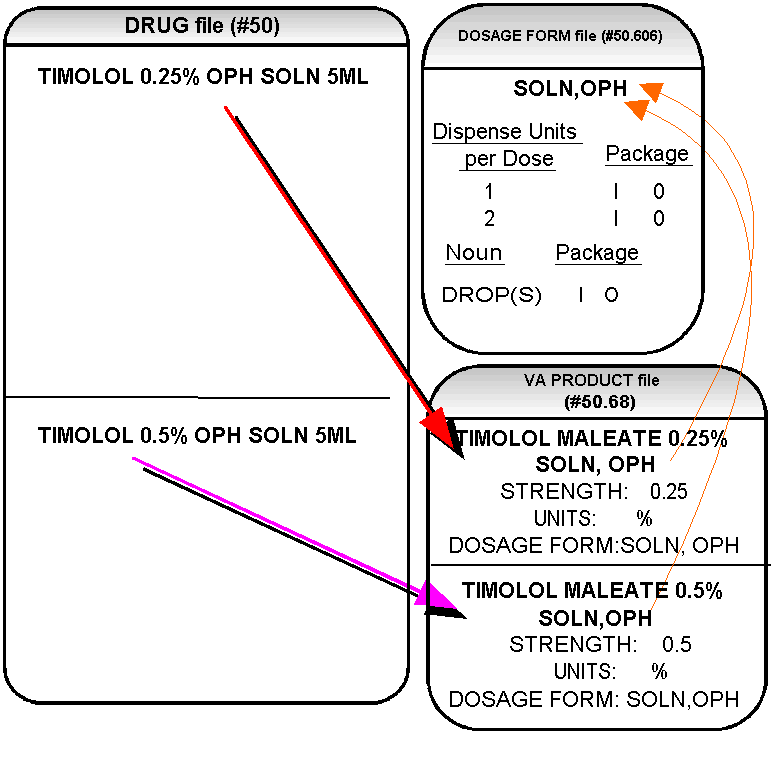 Diagram IIn Diagram I, the “OF” has been entered into the CONJUNCTION field to appear in the CPRS display of dosages. After running the Auto Create Dosages [PSS DOSAGE CONVERSION] option, the following Dosages will be created. (See Diagram I.)Diagram I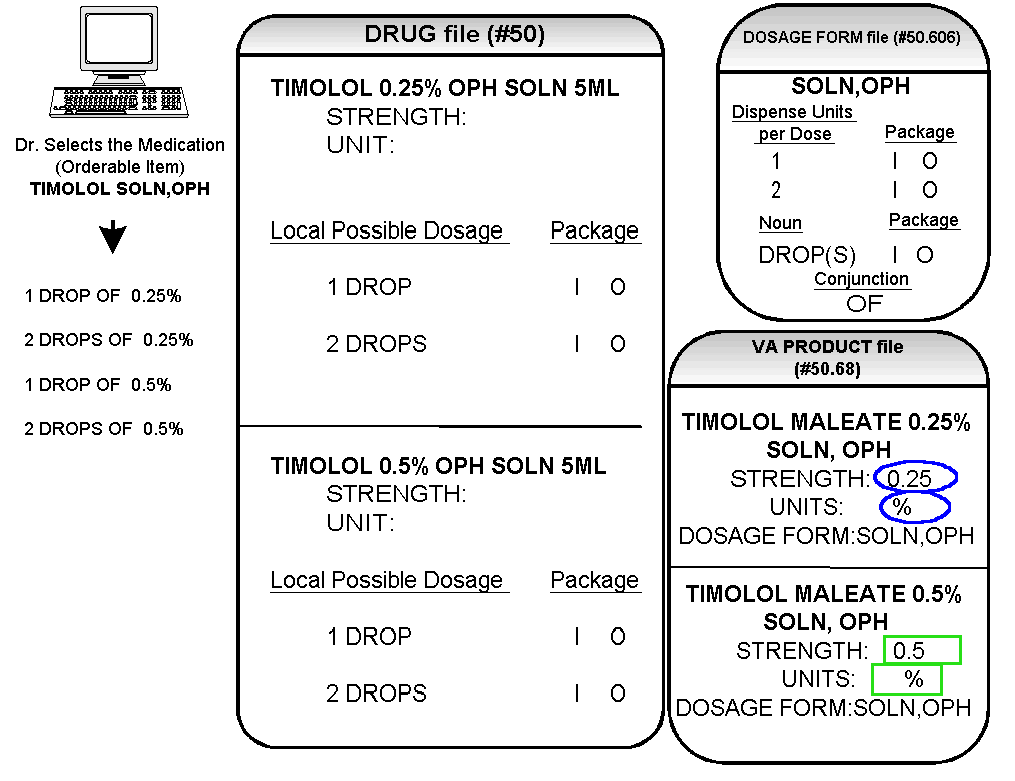  IMPORTANT INFORMATION:All current NOUNS will be marked as PRE-ORDERING ENHANCEMENT NOUNS upon installation, but any NOUNS added after this patch should not be marked as PRE-ORDERING ENHANCEMENT, unless newly added NOUNS are to be used immediately.If there is a NOUN, and NO DISPENSE UNITS PER DOSE, the Local Possible Dosages are created with just the NOUN. (If an orderable item has drugs with Possible Dosages and Local Possible Dosages, Locals are ignored.)Example: Noun with no Dispense Units Per DoseDOSAGE FORM	      DISPENSE UNITS	    NOUNS			    PACKAGE			          PER DOSECREAM,TOP			    none		  	OVER ENTIRE AREA		IO						   	SMALL AMOUNT	 		IO						  	THIN FILM				IOADAPTER			    none		   	ADAPTER				 OExample: Local Possible Dosages for Topical Products(2159)             FLUOCINOLONE .025% OINT (15GM)    *N/F*              Inactive Date:             ORDER BY GM (15GM = 1 TUBE)            Strength:                      Units:                 Application Package: UO    Possible Dosages: (None)    Local Possible Dosages:       SMALL AMOUNT                                                            Package: IO      MODERATE AMOUNT                                                         Package: IO      LIBERAL AMOUNT                                                          Package: IO(1129)             FLUOCINOLONE 0.01% CREAM      *N/F*                  Inactive Date:             ORDER BY GM IN INCREMENTS OF 15, 30, 45 OR 60 GM            Strength:                      Units:                 Application Package: UO    Possible Dosages: (None)    Local Possible Dosages:       SMALL AMOUNT                                                            Package: IO      THIN LAYER                                                              Package: IO      LIBERALLY                                                               Package: IO(1130)             FLUOCINOLONE 0.025% CREAM (15GM)    *N/F*            Inactive Date:             ORDER BY GM (15 GM = 1 TUBE)            Strength:                      Units:                 Application Package: UO    Possible Dosages: (None)    Local Possible Dosages:       SMALL AMOUNT                                                            Package: IO      THIN LAYER                                                              Package: IO      LIBERALLY                                                               Package: IO(2627)             FLUOCINOLONE 0.025% OINT 425GM JAR    *N/F*          Inactive Date:             Strength:                      Units:                 Application Package: U    Possible Dosages: (None)    Local Possible Dosages:       SMALL AMOUNT                                                            Package: IO      MODERATE AMOUNT                                                         Package: IO      INCH(S)                                                                 Package: IO      LIBERAL AMOUNT                                                          Package: IO(1131)             FLUOCINOLONE ACETONIDE 0.01% SOLN (60ML)             Inactive Date:             ORDER BY ML (60 ML = 1 BOTTLE)            Strength:                      Units:                 Application Package: OU    Possible Dosages: (None)    Local Possible Dosages:       SMALL AMOUNT                                                            Package: IO      LIBERALLY                                                               Package: IO(3572)             FLUOCINOLONE ACETONIDE 0.025% OINT                   Inactive Date:             ORDER BY GM (60 GM = 1 TUBE)            Strength:                      Units:                 Application Package: O    Possible Dosages: (None)    Local Possible Dosages:       SMALL AMOUNT                                                            Package: IO      MODERATE AMOUNT                                                         Package: IO      INCH(S)                                                                 Package: IO      LIBERAL AMOUNT                                                          Package: IO(1132)             FLUOCINONIDE 0.05% CREAM,TOP (30GM)                  Inactive Date:             RESTRICTED NAT.FORMULARY-JUSTIFY USE***ORDER BY GM (15,30 or 60 GM)            Strength:                      Units:                 Application Package: UO    Possible Dosages: (None)    Local Possible Dosages:       SMALL AMOUNT                                                            Package: IO      THIN LAYER                                                              Package: IO      LIBERALLY                                                               Package: IO(1133)             FLUOCINONIDE 0.05% GEL 60GM    *N/F*                 Inactive Date:             ORDER BY THE GM(60GM/TU)(1134)             FLUOCINONIDE 0.05% OINT,TOP 30GM                     Inactive Date:             RESTRICTED NATIONAL FORMULARY***ORDER BY GRAM            Strength:                      Units:                 Application Package: UO    Possible Dosages: (None)    Local Possible Dosages:       SMALL AMOUNT                                                            Package: IO      MODERATE AMOUNT                                                         Package: IO      LIBERAL AMOUNT                                                          Package: IO(794)              FLUORESCEIN NA 0.6MG STRIP  300/BX                   Inactive Date:             ORDER BY EACH STRIP(300/BX)            Strength:                      Units:                 Application Package: UO    Possible Dosages: (None)    Local Possible Dosages:       1 STRIP                                                                 Package: IO Possible Dosages and Local Possible DosagesThe following dosage example is of a Dispense Drug that has Possible Dosages for Inpatient Medications, and Local Possible Dosages for Outpatient Pharmacy. The Dispense Drug in Diagram J is PROMETHAZINE HCL 25MG/5ML SYRUP. (See Diagram J.)Diagram  J  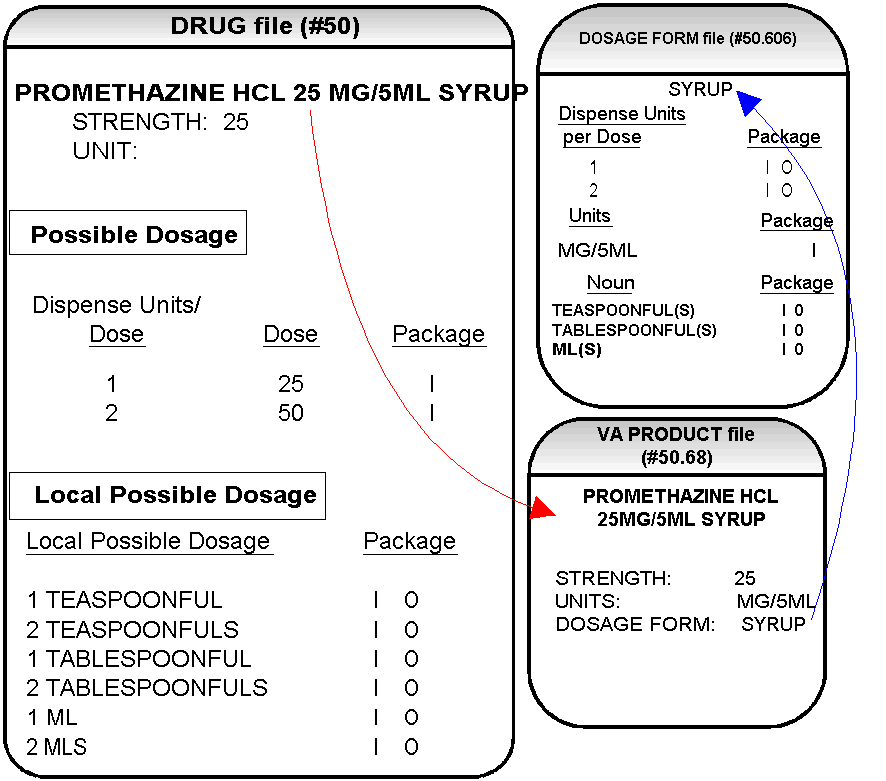 Diagram JAs demonstrated in Diagram J, the PROMETHAZINE HCL 25MG/5ML is matched to the VA PRODUCT file (#50.68) entry of PROMETHAZINE HCL 25MG/5ML SYRUP, with a STRENGTH of 25, a UNIT of MG/5ML, and a DOSAGE FORM of SYRUP. In the DOSAGE FORM file (#50.606) the entry for SYRUP that has a UNITS of MG/5ML is only marked for Inpatient Medications. As part of the setup, the NOUNS, ML(S), TEASPOONFUL(S), and TABLESPOONFUL(S), have been added.The reason that the combination of SYRUP and MG/5ML was only marked for Inpatient Medications use is that it is difficult to convert this type of dosage to an outpatient readable Sig. The entire VA PRODUCT file (#50.68) was reviewed for all combinations of dosage form/units and a determination was made on each combination. For the DOSAGE FORM of SYRUP, there were no UNITS that were marked for Outpatient Pharmacy use. The UNITS that have been marked for Inpatient Medications use for the SYRUP DOSAGE FORM are:GM/15ML                 GM/5ML             MEQ/5ML                MG/15ML                     MG/5ML            MG/MLThe Auto Create Dosages [PSS DOSAGE CONVERSION] option would create Possible Dosages and Local Possible Dosages based on the DOSAGE FORM setup of SYRUP. (See Diagram K.)Diagram K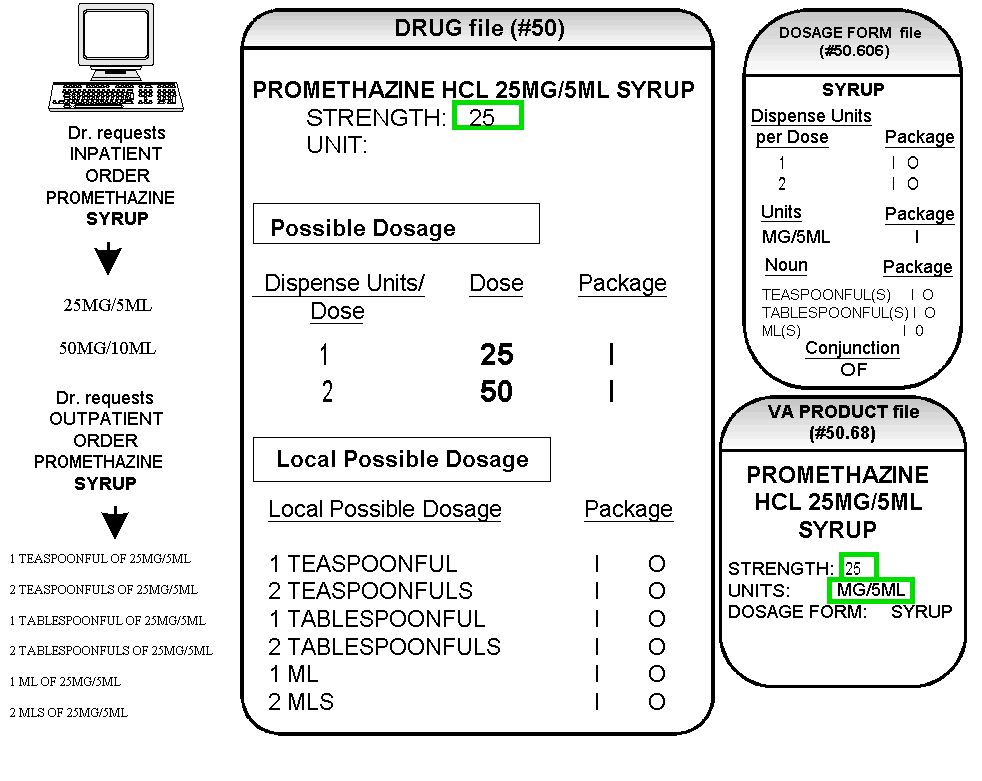 Diagram K Possible Dosages have been created for Inpatient Medications, and Local Possible Dosages have been created for Outpatient Pharmacy. Again, the reason Possible Dosages were created only for Inpatient Medications is because the UNITS of MG/5ML for the SYRUP dosage form was only marked convertible for Inpatient Medications. The Possible Dosages returned to CPRS for an Inpatient Medications order are displayed in the top left section of the diagram as follows:25MG/5ML50MG/10MLPossible Dosages are not stored as a DOSE and UNIT combination. The DOSE is stored as a numeric value and the UNIT, a pointer to the DRUG UNITS file (#50.607), is retrieved from the DRUG UNITS file (#50.607) at the time the user selects the drug through the Pharmacy applications or CPRS. Therefore, within the Pharmacy packages and the CPRS package, the expanded version of the dosage is viewable, although it is stored in the numeric form in the DOSE field of the Possible Dosages.Note: Local Possible Dosages will only be used when no Possible Dosages can be found for Drugs tied to the selected orderable item and identified for use by the selected application (Inpatient Medications or Outpatient Pharmacy). Diagram K2 Diagram K2 illustrates an edit of the STRENGTH field in DRUG file (#50) for a product with volume related UNITS. In the background, the software will evaluate the UNIT field in the DRUG file (#50) to determine if an adjustment in the UNIT is necessary. The software will search for the existence of a “/” in the UNIT field. If the UNIT field contains a “/”, when the strength is edited, calculations will be performed to make appropriate adjustments in the value of the UNIT. For example, the DRUG file (#50) entry may have a STRENGTH of 25 and a UNIT of MG/5ML. If the STRENGTH is edited to 12.5, the UNIT will be adjusted by the software to MG/2.5ML.When the UNIT value is adjusted it will not display in the DRUG file (#50);  however, throughout all Pharmacy and CPRS displays, the correct, adjusted UNIT value of the dosage will be displayed. (See Diagram K2.)Diagram K2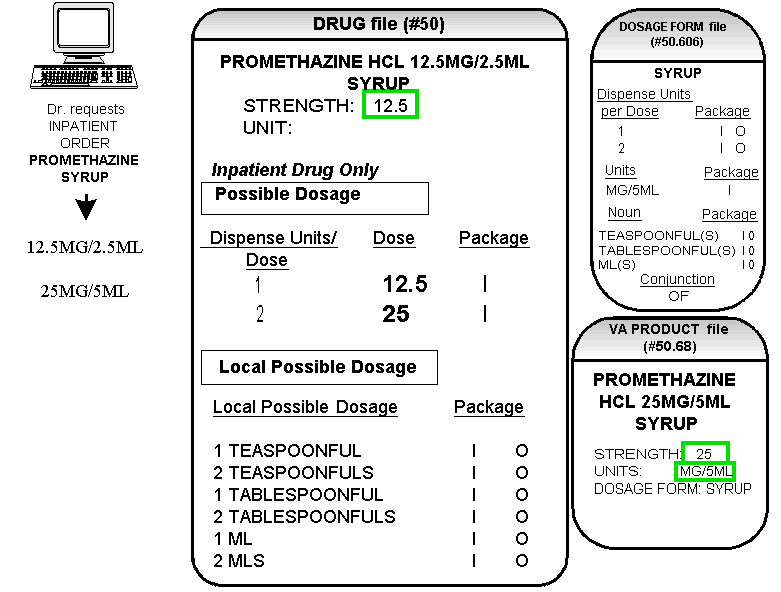 Multi-Ingredient DrugsThe following are examples of Multi-Ingredient Drugs. Since Multi-Ingredient Drugs do not meet the criteria for creation of a Possible Dosage, Local Possible Dosages will be created based on the NOUN entries in the DOSAGE FORM file (#50.606).The first example is GUAIFENESIN SYRUP WITH CODEINE 4oz. The dosage form of SYRUP has three NOUNS, all marked for Inpatient Medications and Outpatient Pharmacy use. These NOUNS are TABLESPOONFUL(S), TEASPOONFUL(S), and ML(S). The APPLICATION PACKAGE USE field of the Dispense Drug is marked for Outpatient use only. The Auto Create Dosages [PSS DOSAGE CONVERSION] option will create the following Local Possible Dosages for the drug. (See Diagram L.)Diagram L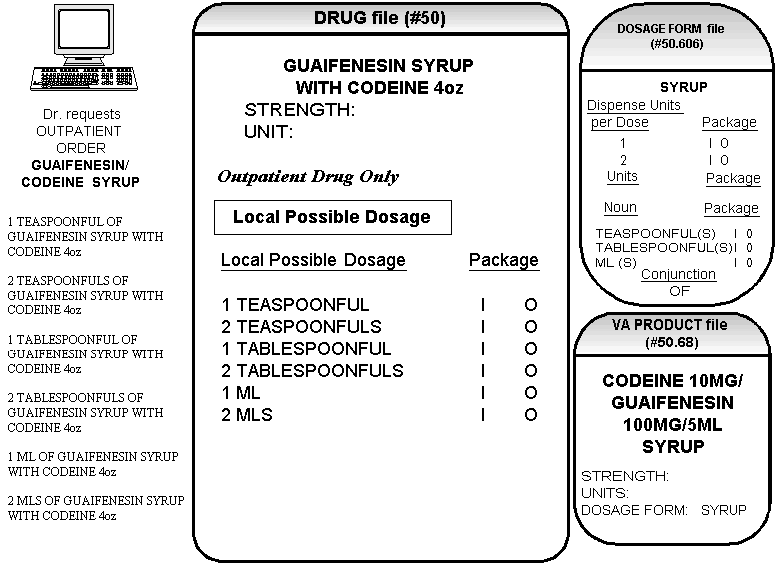 Diagram L In this case, the Local Possible Dosages of 1ML and 2MLS may be deemed inappropriate for an Outpatient order. An inappropriate dosage selection may be removed so that it is not selectable through CPRS or Pharmacy backdoor in either of two ways. The first way is to simply delete the Local Possible Dosage entries of 1ML and 2MLS from the drug. The second way is to remove the “O”s from the PACKAGE fields that are associated with the Local Possible Dosages of 1ML and 2MLS.  Both of these processes can be accomplished through the Dosages Enter/Edit [PSS EDIT DOSAGES] option. If the “O” is removed from the PACKAGE fields, the following dosages appear through CPRS. (See Diagram M.)Diagram M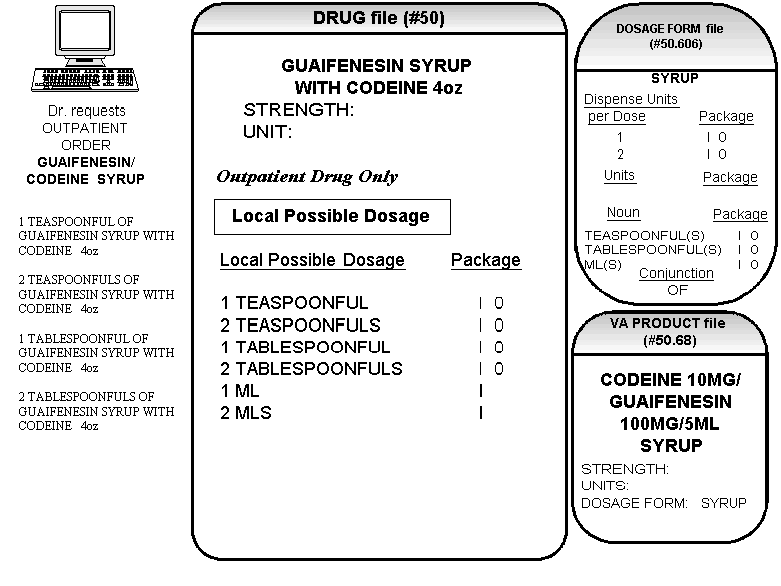 Diagram M The drug in Diagram M was indicated for Outpatient Pharmacy use only. Drugs designated for Inpatient Medications use only, however, may require different dosages. For example, in the case of a Drug file (#50) entry of Guaifenesin/Codeine 10ml UD, Local Possible Dosages would be created based on the SYRUP DOSAGE FORM NOUN field entries. The dosage form of SYRUP has three NOUNS, all marked for Inpatient Medications and Outpatient Pharmacy use. These NOUNS are TABLESPOONFUL(S), TEASPOONFUL(S), and ML(S). The Auto Create Dosages [PSS DOSAGE CONVERSION] option would create the following Local Possible Dosages for the drug. (See Diagram N.)Diagram N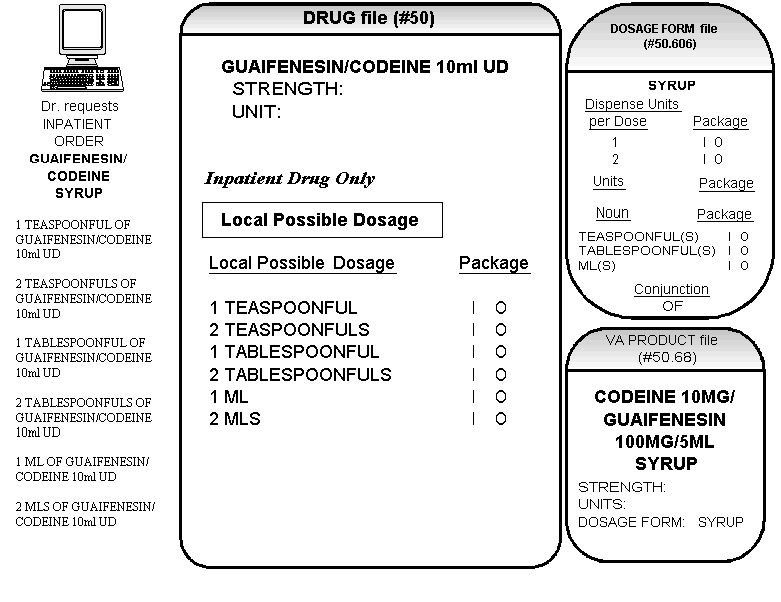 Diagram N In this case, the Local Possible Dosages of 1ML, TEASPOONFUL(S) and TABLESPOONFUL(S) may be deemed inappropriate for an Inpatient order. The 2MLS entry can be edited to display the desired 10 MLS Local Possible Dosage, and the “O” can be removed from the PACKAGE field of Local Possible Dosages, so that the entry is available for Inpatient use only. Using the Dosages Enter/Edit [PSS EDIT DOSAGES] option, the remaining Local Possible Dosages, 1ML, TEASPOONFUL(S) and TABLESPOONFUL(S), can be deleted. By making these deletions and edits to the LOCAL POSSIBLE DOSAGE fields, the following dosages will be available. (See Diagram O.)Notes:Diagram O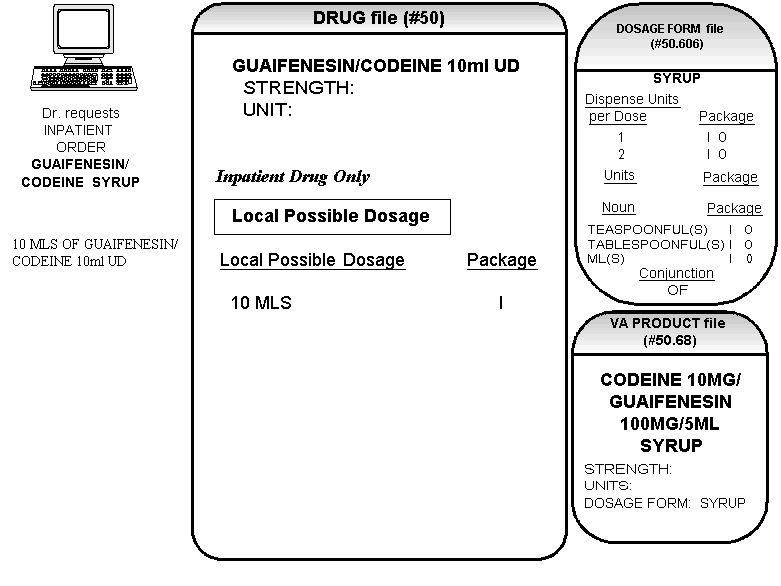 Diagram OAfter the edits and deletions mentioned previously, 10 MLS is now the only selectable dosage for this Inpatient Drug. In this way, edits and deletions can be used to control the Possible Dosages and Local Possible Dosages in DRUG file (#50). Diagram P presents another example where appropriate numeric dosages could not be calculated and Local Possible Dosages were created based upon the NOUN in the DOSAGE FORM file (#50.606). (See Diagram P.)Diagram P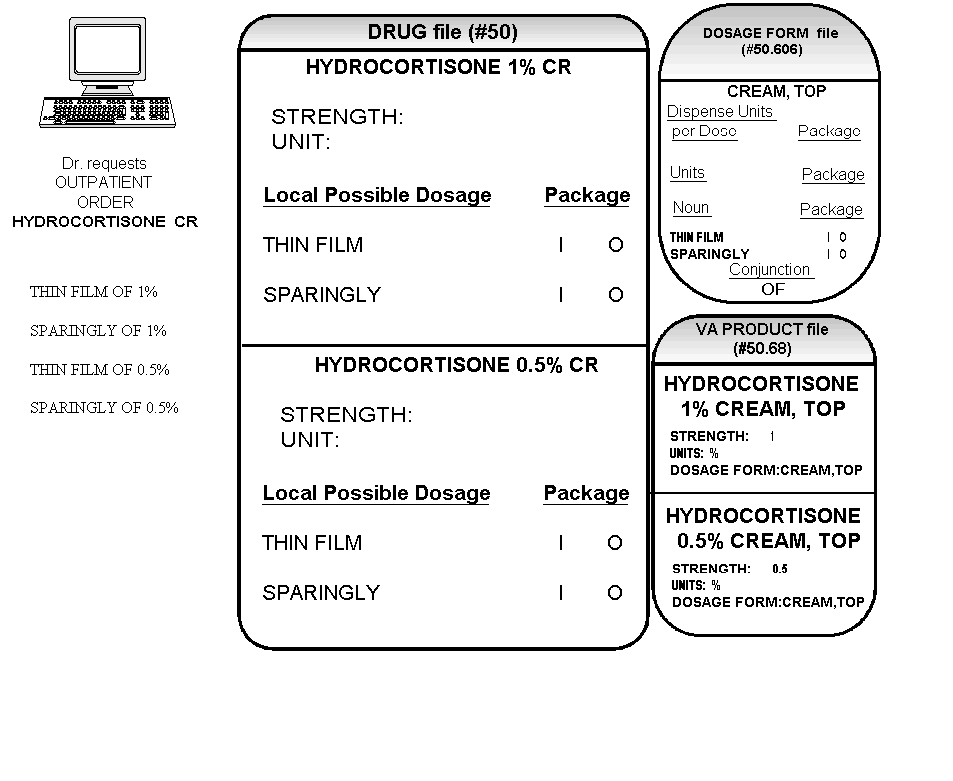 Diagram P In this example, the NOUNS for this dosage form of CREAM, TOP were THIN FILM and SPARINGLY. When displayed through the CPRS ordering dialog, the dosages of THIN FILM OF 1% and 0.5 % and SPARINGLY OF 1% and 0.5% are created. It is extremely important to review these Local Possible Dosages created and edit those that are inappropriate.  Diagram Q provides an example of how a supply would be entered. (See Diagram Q.)Diagram Q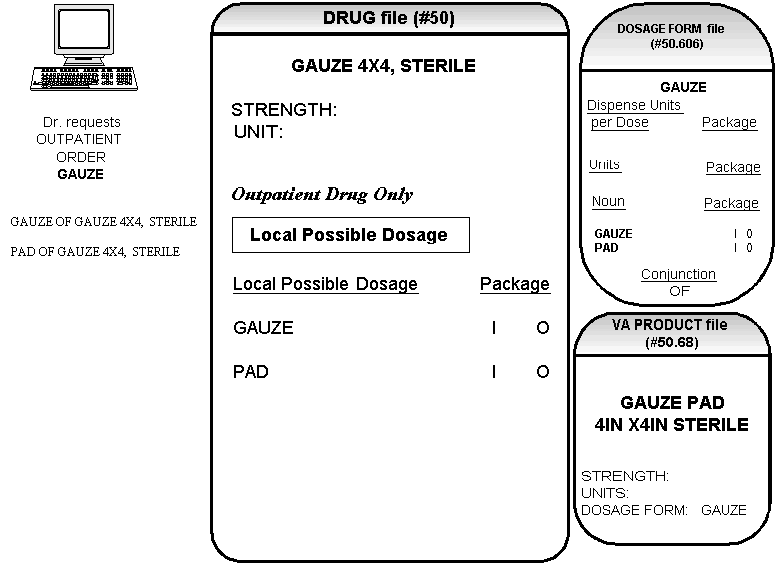 Diagram Q Remember, the Local Possible Dosage is concatenated with the NOUN from the DOSAGE FORM file (#50.606). In this example of a supply item, there is no DISPENSE UNITS PER DOSE, therefore the NOUN displays as a Local Possible Dosage. As you can see in Diagram Q, the Local Possible Dosage of GAUZE would look inappropriate in the CPRS ordering dialog and should be deleted as a Local Possible Dosage, leaving PAD as the choice.   2. Medication Routes IV Flag SetupWhen the Pharmacy Data Management, Inpatient Medications, Outpatient Pharmacy, and CPRS patches are released, Pharmacy Orderable Items marked with the IV Flag will be inactivated. All IV Additives and IV Solutions that are matched to these IV Flagged Pharmacy Orderable Items will be re-matched to Non IV-Flagged Pharmacy Orderable Items. This change has necessitated that a new field, named IV FLAG, be added to the MEDICATION ROUTES file (#51.2). This field will be instrumental in determining how Inpatient Medication orders entered through CPRS are finished in the Pharmacy software.When an Inpatient order is entered through CPRS, the Possible Dosage selection will automatically assign a Dispense Drug, and possibly an IV Additive and/or IV Solution. The Medication Route entered for the order will be the key as to how the order is presented for finishing in Pharmacy. This is detailed in the following table:          I=IV		      IV=IV FINISH SCREEN
U=UNIT DOSE		    UD=UD FINISH SCREENMED	    	DISPENSE DRUG	   ORDER VIEW SCREEN	 SPECIAL PROCESSINGROUTE 	  APPLICATION		           	        USEIV		   	 I			      IV			  NONEIV		  	U			      UD			  Prompt User to Finish IV or UD?IV		 	IU		  	      IV			  Prompt User to Finish IV or UD?NON IV	  	I			      UD			  Prompt User to Finish IV or UD?NON IV	   	U			      UD			  NONENON IV	 	IU			      UD			  Prompt User to Finish IV or UD?If no Dispense Drug is passed from CPRS, all Dispense Drugs assigned to the Pharmacy Orderable Item will be accessed for application use and the processing logic described above will be used to determine how the order is presented for finishing in Pharmacy.This pre-release patch includes three options that provide tools to be used to mark the appropriate Medication Routes with the IV Flag. Remember that marking Medication Routes with the IV Flag will have no effect on the current Pharmacy/CPRS software.Medication Routes flagged for IV Report  [PSS MEDICATION ROUTES REPORT]Flag Medication Routes as IV   [PSS FLAG MED ROUTES AS IV]Edit Medication Route IV Flag  [PSS EDIT MED ROUTE IV FLAG]The first option, Medication Routes flagged for IV Report [PSS MEDICATION ROUTES REPORT], displays the Medication Routes, along with the abbreviation, the package use (all packages or National Drug File only), and whether or not the route is flagged for IV use.The Flag Medication Routes as IV [PSS FLAG MED ROUTES AS IV] option allows the automatic population of the IV FLAG field in the MEDICATION ROUTES file (#51.2) for all routes associated with IV Flagged Orderable Items, and all routes contained in Quick Codes in the IV ADDITIVES file (#52.6). These routes will be the ones that will most likely be flagged for IV use. The option will show the routes, then prompt if these routes are to be marked with the IV Flag.The Edit Medication Route IV Flag  [PSS EDIT MED ROUTE IV FLAG]is a simple edit option that allows single Medication Routes to be marked with the IV flag.3. Corresponding Drug SetupThe current PDM functionality provides a CORRESPONDING OUTPATIENT DRUG field in the DRUG file (#50) that is used by CPRS when transferring orders from Inpatient to Outpatient. This patch introduces a new field to the DRUG (#50) file called CORRESPONDING INPATIENT DRUG. With the Pharmacy Ordering Enhancements changes, the functionality of transferring orders between Pharmacy packages in CPRS will be greatly enhanced, primarily due to the addition of the CORRESPONDING INPATIENT DRUG field in the DRUG file (#50). The software, in most cases, will be able to automatically assign a drug and a dose to the new order created during the transfer process. More information, such as Dose, Med Route and Schedule, will also be transferable between the packages.The option named Report of Corresponding Drugs [PSS CORRESPONDING DRUG REPORT] is included in this patch. This option provides a report that shows what is currently marked as Corresponding Inpatient Drugs and Corresponding Outpatient Drugs for Dispense Drug entries in the DRUG (#50) file. The report is divided into two sections. The first section of the report lists any existing entries in the CORRESPONDING OUTPATIENT DRUG and CORRESPONDING INPATIENT DRUG fields for a Dispense Drug. The second part of the report lists any potential entries for CORRESPONDING OUTPATIENT DRUG and CORRESPONDING INPATIENT DRUG fields that will be populated if the Mark Corresponding Drugs [PSS CORRESPONDING DRUG MARK] option is run.The Mark Corresponding Drugs [PSS CORRESPONDING DRUG MARK] option provides the ability to automatically populate CORRESPONDING INPATIENT DRUG and CORRESPONDING OUTPATIENT DRUG fields for those Dispense Drugs identified as potential matches in the second part of the Report of Corresponding Drugs [PSS CORRESPONDING DRUG REPORT]. A mail message will be sent to the user who executed the option when the job has been completed.The option named Enter/Edit Corresponding Drug [PSS CORRESPONDING DRUG EDIT] is provided in order to edit the CORRESPONDING OUTPATIENT DRUG AND CORRESPONDING INPATIENT DRUG fields in the DRUG file (#50). After selection of the Drug, the packages for which the drug is marked are displayed. If the drug is marked for the Outpatient Pharmacy package, the “CORRESPONDING INPATIENT DRUG” prompt displays for entry or edit. If the drug is marked for Unit Dose or IV package use, the “CORRESPONDING OUTPATIENT DRUG” prompt displays for entry or edit. If the drug is marked for Outpatient Pharmacy and Unit Dose or IV packages use, neither field displays for entry or edit, as the drug is usable in both packages.4. Additive/Solution ReviewThere have always been two types of Pharmacy Orderable Items; ones that are marked with the IV Flag, and ones that are not. The ones that are marked with the IV Flag can only be matched to IV Additives and/or IV Solutions. The ones that are not marked with the IV Flag can only be matched to Dispense Drugs. This was done to control the finishing process of IV and Unit Dose orders entered through CPRS.One of the changes the Pharmacy Ordering Enhancements project will make is that all of the Pharmacy Orderable Items that are flagged for IV use will be inactivated. Additionally, all IV Additives and IV Solutions that were matched to these IV Flagged Pharmacy Orderable Items will be rematched to Non-IV Flagged Pharmacy Orderable Items. The matching of the Additives and Solutions to the Non-IV Flagged Pharmacy Orderable Item will be based on the Dispense Drug to which the Additive or Solution is linked.  This means that a Pharmacy Orderable Item can now have Dispense Drugs, IV Additives and/or IV Solutions matched to it. Below is an example of the current file structure. CURRENT IV ADDITIVE LINKS:           ( IV Additive)                                                 ( Dispense Drug)          AMPICILLIN    			  AMPICILLIN SOD. 1GM INJ AMPICILLIN  INJ  IV                             AMPICILLIN INJ           (Pharmacy Orderable Item)                (Pharmacy Orderable Item) CURRENT IV SOLUTION LINKS:Upon installation of the Pharmacy Ordering Enhancement patches, this re-matching process will automatically be done. Below is an example of the new file structure.NEW IV ADDITIVE LINKS:           ( IV Additive)                                                 ( Dispense Drug)          AMPICILLIN    			  AMPICILLIN SOD. 1GM INJ                   (Now Inactive)                                                   AMPICILLIN  INJ  IV                             AMPICILLIN INJ           (Pharmacy Orderable Item)                (Pharmacy Orderable Item) NEW IV SOLUTION LINKS:The primary reason for removal of the  IV Flagged Pharmacy Orderable Items is to reduce the number of new orders created due to Pharmacy’s editing during the finishing of Inpatient Medication orders. For example, an order is entered through CPRS, and the orderable item is HEPARIN INJ (Non-IV Flagged Orderable Item). When the order is finished, Pharmacy determines it is more appropriate to finish the order through the IV package instead of the Unit Dose package, which necessitates changing the orderable item from HEPARIN INJ to HEPARIN INJ IV. Because it is a new Pharmacy Orderable Item, a new order is created. With the new structure, a new order will not be created, because both the Dispense Drug and the IV Additive of HEPARIN will now be matched to the same Pharmacy Orderable Item. The option named Auto-Rematch IV Additive/Solutions Report [PSS ADDITIVE/SOLUTION REPORT] is included in this patch. This option provides a report that shows IV Solutions and IV Additives, along with the current orderable item match. It also shows what the new orderable item match will be after the installation of the Pharmacy Ordering Enhancement patches. There are no edit options exported in this patch that deal with this particular subject. The report simply provides a method to review what the new structure will be, based on the current file setup. One thing to look for is the possibility of multiple active Additives with the same name in the IV ADDITIVES file (#52.6). If multiples exist, the Pharmacy Orderable Items must have been edited in such a way as to distinguish between the Additives with the same name, because the current functionality does not allow more than one IV Pharmacy Orderable Item with the same name and dosage form. After the re-matching, there is a good possibility that these IV Additives will now be matched to the same Pharmacy Orderable Item. This means that there could potentially be a situation where the IV Additives with the same name could be shown for selection during the IV order finishing process. In the current file structure, an IV order would only have one IV Additive matched to the IV Flagged Pharmacy Orderable Item. With the new file structure, there can be more than one IV Additive matched to the same Pharmacy Orderable Item; therefore, when displayed for selection, confusion may result if multiple IV Additives with the same names display. If IV Additives with the same name exist in the IV ADDITIVES file (#52.6), unique names should be created for each Additive. Please remember that if IV Additive names are edited prior to the release of the Pharmacy Ordering Enhancement patches, the current software WILL be affected by these NAME changes. Example: Multiple Additive with Similar Names    ADDITIVE SUMMARY                                                   OI => AMPICILLIN  INJ (1)          AMPICILLIN                                             (Additive)(7)          AMPICILLIN                                             (Additive)  Dispense Drugs matched to OI:           AMPICILLIN SOD. 1GM INJ            AMPICILLIN 10GM INJ. M.D.V. 5. Patient Instructions SetupAs a result of the Pharmacy Ordering Enhancements changes, when orders are entered through the Outpatient Pharmacy package, the dialogue will be changing. Among these changes is a prompt for “PATIENT INSTRUCTIONS”.Here is an example of the new dialogue:-----------------------------------------------------------------------------------DRUG: Acetaminophen 325mg TabDosage Ordered(in mg):1.  3252.  650DOSAGE ORDERED: 2  650 (MG)  DISPENSE UNITS PER DOSE (TABLET(S)): 2// 2ROUTE: PO// PO (BY MOUTH)SCHEDULE: QAM// QAM (EVERY MORNING)DURATION (IN DAYS, MINUTES OR HOURS):THEN or AND:PATIENT INSTRUCTIONS: NOT TO EXCEED 12 TABLETS PER DAYrest of order…  Based on the information entered above, the software will now build the Sig. In this case, the Sig would read:TAKE 2 TABLETS BY MOUTH EVERY MORNING NOT TO EXCEED 12 TABLETS PER DAY ------------------------------------------------------------------------------------------------------------- The text “NOT TO EXCEED 12 TABLETS PER DAY” that was entered at the “PATIENT INSTRUCTIONS” prompt was automatically added to the end of the Sig.With the release of this patch, a PATIENT INSTRUCTIONS field has been added to the PHARMACY ORDERABLE ITEM file (#50.7). The option Patient Instructions Enter/Edit [PSS PATIENT INSTRUCTIONS] has been added for entry of data into this field for Pharmacy Orderable Items. This data will be used as a default for the “PATIENT INSTRUCTIONS” prompt in the new Outpatient Pharmacy dialogue for orders entered through the Outpatient Pharmacy package. When a CPRS entered order is displayed for finishing in Outpatient Pharmacy, if there is data in the PATIENT INSTRUCTIONS field for the Pharmacy Orderable Item, that data will be displayed in the PATIENT INSTRUCTIONS field of the order and added to the end of the Sig. If the default instructions are not appropriate for the prescription, they can be deleted from the order by using the “@” symbol. Deletion of this data will not create a new order since it is not physician-entered data. This PATIENT INSTRUCTIONS data will not be presented to the CPRS user at any time during the CPRS order entry process. It will only be viewable through the Backdoor Outpatient Pharmacy user. It becomes a part of the order after Pharmacy accepts the order during the finishing process and will therefore display as a part of the active order on the CPRS.6. Medication Instruction/Frequency	As part of the new Outpatient Pharmacy Order dialogues in CPRS and in Outpatient Pharmacy, the software, when possible, will provide default values for the QUANTITY field and DAYS SUPPLY field. These calculations will be based on other information entered for the order, specifically the SCHEDULE, DISPENSE UNITS PER DOSE, and either QUANTITY or DAYS SUPPLY. A new field has been added to the MEDICATION INSTRUCTION file (#51), called FREQUENCY (IN MINUTES) to help in these calculations. This new field will serve the same function as the FREQUENCY (IN MINUTES) field in the ADMINISTRATION SCHEDULE file (#51.1). The reason this new field was added to the MEDICATION INSTRUCTION file (#51) was to provide an additional place to check for this data, in case the data could not be found in the ADMINISTRATION SCHEDULE file (#51.1). The software will use the schedule entry of the order to find an associated frequency in these files, for both CPRS and Outpatient Pharmacy.Some examples of data to enter would be:MEDICATION INSTRUCTION              FREQUENCY (IN MINUTES)                Q2H                                                         120                Q4H                                                         240                Q6H                                                         360                Q8H                                                         480New Options with ExamplesOrdering Enhancements Pre-Release 
[PSS DOSAGE PRE-RELEASE]
This menu contains the options necessary for set up of the POE PDM Pre-Release patch.Auto Rematch IV Additives/Solutions Report
[PSS ADDITIVE/SOLUTION REPORT]
This report shows how the Additive and Solutions will be re-matched to new orderable items, based on their Dispense Drug link.
Example 1: Report for IV Additives Only (Part One of the Additives Report)Select Ordering Enhancements Pre-Release Option: AUTO Rematch IV Additives/Solutions ReportThe current Orderable Item structure keeps Additives and Solutions matched toOrderable Items flagged for IV use. All Dispense Drugs are currently matched toOrderable Items that are not flagged for IV Use. This was done to control the finishing process of IV and Unit Dose orders entered through CPRS.The new Orderable Item structure will inactivate all IV flagged OrderableItems. All Additives and Solutions will be re-matched to non-IV flaggedOrderable Items, based on their Dispense Drug links.Enter RETURN to continue or '^' to exit: <RET>     Select one of the following:          A         ADDITIVES          S         SOLUTIONS          B         BOTHPrint report for Additives, Solutions, or Both: B// ADDITIVES   *** THIS REPORT IS DESIGNED FOR 132 COLUMNS ***DEVICE: HOME// <RET>  VIRTUAL    Right Margin: 80// <RET>     ADDITIVE REPORT    (Additive Internal number in parenthesis)  PAGE: 1   Current Additive/Orderable Item match:(3) 10% DEXTROSE (01/11/94)==================> 10% DEXTROSE  INJ,SOLN  IVNew Orderable Item===========================> DEXTROSE  INJ,SOLN  Dispense Drugs matched to Orderable Item:    DEXTROSE 10% IN WATER                              (Additive link)    DEXTROSE 5% IN 0.2%NS 1000ML    DEXTROSE 5% IN 0.45% NS    DEXTROSE 5% 50ML INJ.    DEXTROSE 5% 100ML INJ    DEXTROSE 5% 500ML INJ    DEXTROSE 5% 1000ML INJ    DEXTROSE 5%/WATER    DEXTROSE 50% 50ML SYRINGE    DEXTROSE 50% IN WAT    DEXTROSE 20% IN WATER 500ML    DEXTROSE 5% 250ML BAG    DEXTROSE 50% INJ 50ML VIAL    DEXTROSE 5% 250ML (GLASS)    DEXTROSE 5% WATER 100ML BAG    DEXTROSE 20% 500ML IN 1000ML BAG    DEXTROSE 25GM/50ML VIAL    DEXTROSE 5% 150ML BAG    DEXTROSE 5% 500ML BAG    DEXTROSE 50% 1000ML BOTTLE   Current Additive/Orderable Item match:(15) 10% DEXTROSE (01/11/94)==================> 10% D5W  INJ,SOLN (01/11/94)  IVNew Orderable Item============================> DEXTROSE  INJ,SOLN  Dispense Drugs matched to Orderable Item:    DEXTROSE 10% IN WATER                              (Additive link)    DEXTROSE 5% IN 0.2%NS 1000ML    DEXTROSE 5% IN 0.45% NS    DEXTROSE 5% 50ML INJ.    DEXTROSE 5% 100ML INJ    DEXTROSE 5% 500ML INJ    DEXTROSE 5% 1000ML INJ    DEXTROSE 5%/WATER    DEXTROSE 50% 50ML SYRINGE    DEXTROSE 50% IN WAT    DEXTROSE 20% IN WATER 500ML    DEXTROSE 5% 250ML BAG    DEXTROSE 50% INJ 50ML VIAL    DEXTROSE 5% 250ML (GLASS)    DEXTROSE 5% WATER 100ML BAG    DEXTROSE 20% 500ML IN 1000ML BAG    DEXTROSE 25GM/50ML VIAL    DEXTROSE 5% 150ML BAG    DEXTROSE 5% 500ML BAG    DEXTROSE 50% 1000ML BOTTLE   Current Additive/Orderable Item match:(4) 5% DEXTROSE==============================> 5% DEXTROSE  INJ,SOLN  IVNew Orderable Item===========================> DEXTROSE  INJ,SOLN  Dispense Drugs matched to Orderable Item:    DEXTROSE 10% IN WATER    DEXTROSE 5% IN 0.2%NS 1000ML    DEXTROSE 5% IN 0.45% NS    DEXTROSE 5% 50ML INJ.                              (Additive link)    DEXTROSE 5% 100ML INJ    DEXTROSE 5% 500ML INJ    DEXTROSE 5% 1000ML INJ    DEXTROSE 5%/WATER    DEXTROSE 50% 50ML SYRINGE    DEXTROSE 50% IN WAT    DEXTROSE 20% IN WATER 500ML    DEXTROSE 5% 250ML BAG    DEXTROSE 50% INJ 50ML VIAL    DEXTROSE 5% 250ML (GLASS)    DEXTROSE 5% WATER 100ML BAG    DEXTROSE 20% 500ML IN 1000ML BAG    DEXTROSE 25GM/50ML VIAL    DEXTROSE 5% 150ML BAG    DEXTROSE 5% 500ML BAG    DEXTROSE 50% 1000ML BOTTLE   Current Additive/Orderable Item match:(20) 5-FLUOURACIL=============================> 5-FLUOURACIL  INJ,SOLN  IVNew Orderable Item============================> FLUOROURACIL  INJ,SOLN  Dispense Drugs matched to Orderable Item:    FLUOROURACIL 500MG/10ML INJ                        (Additive link)   Current Additive/Orderable Item match:(14) 50% DEXTROSE=============================> 50% DEXTROSE  INJ,SOLN  IVNew Orderable Item============================> DEXTROSE  INJ,SOLN  Dispense Drugs matched to Orderable Item:    DEXTROSE 10% IN WATER    DEXTROSE 5% IN 0.2%NS 1000ML    DEXTROSE 5% IN 0.45% NS    DEXTROSE 5% 50ML INJ.    DEXTROSE 5% 100ML INJ    DEXTROSE 5% 500ML INJ    DEXTROSE 5% 1000ML INJ    DEXTROSE 5%/WATER    DEXTROSE 50% 50ML SYRINGE                          (Additive link)    DEXTROSE 50% IN WAT    DEXTROSE 20% IN WATER 500ML    DEXTROSE 5% 250ML BAG    DEXTROSE 50% INJ 50ML VIAL    DEXTROSE 5% 250ML (GLASS)    DEXTROSE 5% WATER 100ML BAG    DEXTROSE 20% 500ML IN 1000ML BAG    DEXTROSE 25GM/50ML VIAL    DEXTROSE 5% 150ML BAG    DEXTROSE 5% 500ML BAG    DEXTROSE 50% 1000ML BOTTLE   Current Additive/Orderable Item match:(1) AMPICILLIN (03/07/00)====================> AMPICILLIN  INJ (03/07/00)  IVNew Orderable Item===========================> AMPICILLIN  INJ (03/07/00)  Dispense Drugs matched to Orderable Item:    AMPICILLIN SOD. 1GM INJ (03/07/00)                 (Additive link)    AMPICILLIN 10GM INJ. M.D.V. (03/07/00)Report for IV Additives Only (Part Two  Summary of the Additives Report)     ADDITIVE SUMMARY                                              PAGE: 1OI => AMPICILLIN  INJ          (1)          AMPICILLIN                                              (Additive)(7)          AMPICILLIN                                              (Additive)  Dispense Drugs matched to OI:           AMPICILLIN SOD. 1GM INJ            AMPICILLIN 10GM INJ. M.D.V. OI => CEFAMANDOLE  INJ(21)         CEFAMANDOLE                                             (Additive)  Dispense Drugs matched to OI:           CEFAMANDOLE 1GM INJ           CEFAMANDOLE 1GM FOR PROTOCOL 15OI => CEFAZOLIN  INJ(5)          CEFAZOLIN                                               (Additive)  Dispense Drugs matched to OI:           CEFAZOLIN SOD 1GM INJ           CEFAZOLIN SOD 10GM M/D INJPress Return to continue, '^' to exit:Example 2: IV Solutions (Part One of the Solutions Report)     SOLUTION REPORT   (Solution Internal number in parenthesis)   PAGE: 1   Current Solution/Orderable Item match:(5) 0.9% SODIUM CHLORIDE  (100 ML)======================> 0.9% SODIUM CHLORIDE  INJ  IVNew Orderable Item======================================> SODIUM CHLORIDE  INJ  Dispense Drugs matched to Orderable Item:    SODIUM CHLORIDE 0.9% LVP 1000    SODIUM CHLORIDE 0.9% LVP 500    SODIUM CHLORIDE 0.9% LVP 250    SODIUM CHLORIDE USP INJ 10ML    SODIUM CHLORIDE 0.9% 50ML    SODIUM CHLORIDE 0.9% 100ML                             (Solution link)   Current Solution/Orderable Item match:(6) 0.9% SODIUM CHLORIDE  (50 ML)=======================> 0.9% SODIUM CHLORIDE  INJ  IVNew Orderable Item======================================> SODIUM CHLORIDE  INJ  Dispense Drugs matched to Orderable Item:    SODIUM CHLORIDE 0.9% LVP 1000    SODIUM CHLORIDE 0.9% LVP 500    SODIUM CHLORIDE 0.9% LVP 250    SODIUM CHLORIDE USP INJ 10ML    SODIUM CHLORIDE 0.9% 50ML                              (Solution link)    SODIUM CHLORIDE 0.9% 100ML   Current Solution/Orderable Item match:(2) 20% DEXTROSE  (500 ML) (01/11/94)===================> 20% DEXTROSE  INJ,SOLN (01/11/94)  IVNew Orderable Item======================================> DEXTROSE  INJ,SOLN  Dispense Drugs matched to Orderable Item:    DEXTROSE 10% IN WATER    DEXTROSE 5% IN 0.2%NS 1000ML    DEXTROSE 5% IN 0.45% NS    DEXTROSE 5% 50ML INJ.    DEXTROSE 5% 100ML INJ    DEXTROSE 5% 500ML INJ    DEXTROSE 5% 1000ML INJ    DEXTROSE 5%/WATER    DEXTROSE 50% 50ML SYRINGE    DEXTROSE 50% IN WAT    DEXTROSE 20% IN WATER 500ML                            (Solution link)    DEXTROSE 5% 250ML BAG    DEXTROSE 50% INJ 50ML VIAL    DEXTROSE 5% 250ML (GLASS)    DEXTROSE 5% WATER 100ML BAG    DEXTROSE 20% 500ML IN 1000ML BAG    DEXTROSE 25GM/50ML VIAL    DEXTROSE 5% 150ML BAG    DEXTROSE 5% 500ML BAG    DEXTROSE 50% 1000ML BOTTLE   Current Solution/Orderable Item match:(11) 20% DEXTROSE  (500 ML) (01/11/94)===================> 20% DEXTROSE  INJ,SOLN (01/11/94)  IVNew Orderable Item=======================================> DEXTROSE  INJ,SOLN  Dispense Drugs matched to Orderable Item:    DEXTROSE 10% IN WATER    DEXTROSE 5% IN 0.2%NS 1000ML    DEXTROSE 5% IN 0.45% NS    DEXTROSE 5% 50ML INJ.    DEXTROSE 5% 100ML INJ    DEXTROSE 5% 500ML INJ    DEXTROSE 5% 1000ML INJ    DEXTROSE 5%/WATER    DEXTROSE 50% 50ML SYRINGE    DEXTROSE 50% IN WAT    DEXTROSE 20% IN WATER 500ML                            (Solution link)    DEXTROSE 5% 250ML BAG    DEXTROSE 50% INJ 50ML VIAL    DEXTROSE 5% 250ML (GLASS)    DEXTROSE 5% WATER 100ML BAG    DEXTROSE 20% 500ML IN 1000ML BAG    DEXTROSE 25GM/50ML VIAL    DEXTROSE 5% 150ML BAG    DEXTROSE 5% 500ML BAG    DEXTROSE 50% 1000ML BOTTLEExample 2: IV Solutions (Part Two Summary of the IV Solutions Report)    SOLUTION SUMMARY                                              PAGE: 1OI => AMINO ACIDS  INJ,SOLN(8)          AMINO ACID SOLUTION 8.5%   (500 ML)                   (Solution)  Dispense Drugs matched to OI:           AMINO ACID W/ELECT 8.5% 500ML           AMINO ACID W/O ELECT 8.5% 500MLOI => DEXTROSE  INJ,SOLN(1)          5% DEXTROSE   (1000 ML)                               (Solution)(2)          20% DEXTROSE   (500 ML) (01/11/94)                    (Solution)(3)          5% DEXTROSE   (50 ML)                                 (Solution)(4)          5% DEXTROSE   (150 ML)                                (Solution)(7)          DEXTROSE 10%   (1000 ML)                              (Solution)(9)          50% DEXTROSE   (500 ML)                               (Solution)(10)         DEXTROSE 5% 1/2 NS   (1000 ML)                        (Solution)(11)         20% DEXTROSE   (500 ML) (01/11/94)                    (Solution)(15)         DEXTROSE 10%   (1000 ML)                              (Solution)(16)         5% DEXTROSE   (100 ML)                                (Solution)  Dispense Drugs matched to OI:           DEXTROSE 10% IN WATER           DEXTROSE 5% IN 0.2%NS 1000ML           DEXTROSE 5% IN 0.45% NS           DEXTROSE 5% 50ML INJ.           DEXTROSE 5% 100ML INJ           DEXTROSE 5% 500ML INJ           DEXTROSE 5% 1000ML INJ           DEXTROSE 5%/WATER           DEXTROSE 50% 50ML SYRINGE           DEXTROSE 50% IN WAT           DEXTROSE 20% IN WATER 500ML           DEXTROSE 5% 250ML BAG           DEXTROSE 50% INJ 50ML VIAL           DEXTROSE 5% 250ML (GLASS)           DEXTROSE 5% WATER 100ML BAG           DEXTROSE 20% 500ML IN 1000ML BAG           DEXTROSE 25GM/50ML VIAL           DEXTROSE 5% 150ML BAG           DEXTROSE 5% 500ML BAG           DEXTROSE 50% 1000ML BOTTLEOI => SODIUM CHLORIDE  INJ(5)          0.9% SODIUM CHLORIDE   (100 ML)                       (Solution)(6)          0.9% SODIUM CHLORIDE   (50 ML)                        (Solution)  Dispense Drugs matched to OI:           SODIUM CHLORIDE 0.9% LVP 1000           SODIUM CHLORIDE 0.9% LVP 500           SODIUM CHLORIDE 0.9% LVP 250           SODIUM CHLORIDE USP INJ 10ML           SODIUM CHLORIDE 0.9% 50ML           SODIUM CHLORIDE 0.9% 100MLCorresponding Drug
[PSS CORRESPONDING DRUG MENU]
This menu provides the options for review of the Corresponding Inpatient Drug and Corresponding Outpatient Drug functionality.Enter/Edit Corresponding Drug 
[PSS CORRESPONDING DRUG EDIT]This option provides the ability to mark Corresponding Inpatient Drugs and Corresponding Outpatient Drugs.Example 1: Corresponding Outpatient DrugSelect Corresponding Drug Option: ENTer/Edit Corresponding DrugSelect Drug: TYLENOL     1   TYLENOL W/CODEINE NO. 1 TAB                N/F              2   TYLENOL #3 U/D  ACETAMINOPHEN W/CODEINE 30MG U/D TAB         CN101    INPATIENT USE ONLY          3   TYLENOL #4  ACETAMINOPHEN W/CODEINE 60MG TAB         CN101     N/F          4   TYLENOL 325MG TAB  ACETAMINOPHEN 325MG TAB         CN103                5   TYLENOL 325MG TAB  ACETAMINOPHEN 325MG TAB U/D         CN103           Press <RETURN> to see more, '^' to exit this list, ORCHOOSE 1-5: 2  ACETAMINOPHEN W/CODEINE 30MG U/D TAB         CN101         INPATIENT USE ONLY     This entry is marked for the following PHARMACY packages: Unit Dose Controlled SubstancesCORRESPONDING OUTPATIENT DRUG: TYLENOL     1   TYLENOL W/CODEINE NO. 1 TAB                N/F              2   TYLENOL #4  ACETAMINOPHEN W/CODEINE 60MG TAB         CN101     N/F          3   TYLENOL 325MG TAB  ACETAMINOPHEN 325MG TAB         CN103           NOU     4   TYLENOL DROPS 100MG/ML SOLN  ACETAMINOPHEN 125MG/5ML ELIXIR      N/F              5   TYLENOL ELIXIR 325MG/10.15ML  ACETAMINOPHEN 325MG/10.15ML U/D      CN103           Press <RETURN> to see more, '^' to exit this list, ORCHOOSE 1-5:<RET>     6   TYLENOL ELIXIR 650MG/20.3ML  ACETAMINOPHEN 650MG/20.3ML U/D         CN103                7   TYLENOL ELIXIR W/CODEINE  A28         CN101                8   TYLENOL SUPP 650MG  ACETAMINOPHEN 650MG RECT SUPP 12'S         CN103        9   TYLENOL W/ CODEINE #2  ACETAMINOPHEN W/CODEINE 15MG TAB         CN101       10  TYLENOL W/ CODEINE #3  ACETAMINOPHEN W/CODEINE 30MG TAB         CN101  CHOOSE 1-10: 10  ACETAMINOPHEN W/CODEINE 30MG TAB         CN101           Example 2: Corresponding Inpatient Drug
Select Drug: TYLENOL     1   TYLENOL W/CODEINE NO. 1 TAB                N/F              2   TYLENOL #3 U/D  ACETAMINOPHEN W/CODEINE 30MG U/D TAB         CN101 INPATIENT USE ONLY          3   TYLENOL #4  ACETAMINOPHEN W/CODEINE 60MG TAB         CN101     N/F              4   TYLENOL 325MG TAB  ACETAMINOPHEN 325MG TAB         CN103           NOU     5   TYLENOL 325MG TAB  ACETAMINOPHEN 325MG TAB U/D         CN103           Press <RETURN> to see more, '^' to exit this list, ORCHOOSE 1-5: <RET>     6   TYLENOL DROPS 100MG/ML SOLN  ACETAMINOPHEN 125MG/5ML ELIXIR        N/F              7   TYLENOL ELIXIR 325MG/10.15ML  ACETAMINOPHEN 325MG/10.15ML U/D      CN103                8   TYLENOL ELIXIR 650MG/20.3ML  ACETAMINOPHEN 650MG/20.3ML U/D        CN103                9   TYLENOL ELIXIR W/CODEINE  A28         CN101                10  TYLENOL SUPP 650MG  ACETAMINOPHEN 650MG RECT SUPP 12'S         CN103   Press <RETURN> to see more, '^' to exit this list, ORCHOOSE 1-10: <RET>     11  TYLENOL SUPP 650MG  ACETAMINOPHEN 650MG RECT SUPP U/D         CN103         12  TYLENOL W/ CODEINE #2  ACETAMINOPHEN W/CODEINE 15MG TAB         CN101       13  TYLENOL W/ CODEINE #3  ACETAMINOPHEN W/CODEINE 30MG TAB         CN101  CHOOSE 1-13: 13  ACETAMINOPHEN W/CODEINE 30MG TAB         CN101           This entry is marked for the following PHARMACY packages: Outpatient Controlled SubstancesExample 3: Corresponding Inpatient and Outpatient DrugSelect Drug:    DACARBAZINE 200MG INJ         AN900           This entry is marked for the following PHARMACY packages: Outpatient Unit DosePress Return to continue: <RET>Select Drug:Mark Corresponding Drugs
[PSS CORRESPONDING DRUG MARK]This option provides the ability to mark all Corresponding Inpatient drugs and Corresponding Outpatient drugs based on the potential matches that are displayed in the Report of Corresponding Drugs [PSS CORRESPONDING DRUG REPORT].Example: Mark Corresponding Drugs Option:
Select Corresponding Drug Option: MARK Corresponding DrugsThis option will automatically mark all corresponding Inpatient and Outpatientdrugs that are listed in the 'Potential Corresponding Inpatient/Outpatient DrugMatches' section of the 'Report of Corresponding Drugs'.Before using this option, please make sure you print a current 'Report ofCorresponding Drugs' for review.Mark potential corresponding drugs? Y// ?? Enter 'Yes' to mark corresponding inpatient and outpatient drugs as displayedin the 'Potential Corresponding Inpatient/Outpatient Drug Matches' section ofthe 'Report of Corresponding Drugs'.Mark potential corresponding drugs? Y// <RET>ESThis job must be queued. You will receive a mail message upon completion.Requested Start Time: NOW// (JUL 25, 2000@09:39:47)Example: Mail MessageSubj: PDM CORRESPONDING DRUGS  [#14112] 25 Jul 00 09:40  2 LinesFrom: PHARMACY DATA MANAGEMENT  in 'IN' basket.   Page 1  **NEW**------------------------------------------------------------------------------The PDM job that automatically marks corresponding inpatient andoutpatient drugs is complete.Select MESSAGE Action: IGNORE (in IN basket)// <RET>Report of Corresponding Drugs
[PSS CORRESPONDING DRUG REPORT]This report shows which drugs are currently marked as Corresponding Inpatient Drugs and Corresponding Outpatient Drugs in the DRUG file (#50). It also shows potential matches that can be achieved by using the Mark Corresponding Drugs [PSS CORRESPONDING DRUG MARK] option.Example: Report of Corresponding Drugs
Select Corresponding Drug Option: REPort of Corresponding DrugsSince this report must check every drug in the DRUG (#50) File, we recommendthat you queued this report to a printer.DEVICE: HOME// <RET>   VIRTUAL    Right Margin: 80// <RET>Current Corresponding Inpatient/Outpatient Drug Matches             PAGE: 1-----------------------------------------------------------------------------ACETAMINOPHEN 325MG C.T.   Corresponding Outpatient drug:   ACETAMINOPHEN 325MG C.T.    Corresponding Inpatient drug:   ACETAMINOPHEN 325MG C.T.ACETAMINOPHEN 325MG TABLET   Corresponding Outpatient drug:   ACETAMINOPHEN 325MG TABLET    Corresponding Inpatient drug:   ACETAMINOPHEN 325MG TABLETACETAMINOPHEN 650MG SUPPOS.   Corresponding Outpatient drug:   ACETAMINOPHEN 650MG SUPPOS.    Corresponding Inpatient drug:   ACETAMINOPHEN 650MG SUPPOS.ALBUTEROL INHALER   Corresponding Outpatient drug:   ALBUTEROL INHALER    Corresponding Inpatient drug:   ALBUTEROL INHALERALLOPURINOL 300MG S.T.   Corresponding Outpatient drug:   ALLOPURINOL 300MG S.T.    Corresponding Inpatient drug:   ALLOPURINOL 300MG S.T.AMPICILLIN 250MG   Corresponding Outpatient drug:   AMPICILLIN 250MG    Corresponding Inpatient drug:   AMPICILLIN 250MGAMPICILLIN SOD. 1GM INJ   Corresponding Outpatient drug:   AMPICILLIN SOD. 1GM INJCARBAMAZEPINE 200MG S.T.   Corresponding Outpatient drug:   CARBAMAZEPINE 200MG S.T.    Corresponding Inpatient drug:   CARBAMAZEPINE 200MG S.T.CEFAMANDOLE 1GM INJ    Corresponding Inpatient drug:   CEFAZOLIN SOD 1GM INJCEFAZOLIN SOD 1GM INJ   Corresponding Outpatient drug:   CEFAMANDOLE 1GM INJCIMETIDINE 200MG TAB   Corresponding Outpatient drug:   CIMETIDINE 200MG TAB    Corresponding Inpatient drug:   CIMETIDINE 200MG TABCIMETIDINE 300MG TAB   Corresponding Outpatient drug:   CIMETIDINE 300MG TAB    Corresponding Inpatient drug:   CIMETIDINE 300MG TABCISAPRIDE 10MG   Corresponding Outpatient drug:   CISAPRIDE 10MG    Corresponding Inpatient drug:   CISAPRIDE 10MGCLOZAPINE 25MG TAB   Corresponding Outpatient drug:   CLOZAPINE 25MG TAB    Corresponding Inpatient drug:   CLOZAPINE 25MG TABHEXAVITAMINS   Corresponding Outpatient drug:   HEXAVITAMINS    Corresponding Inpatient drug:   HEXAVITAMINSHYDRALAZINE 50MG TAB    Corresponding Outpatient drug:   HYDRALAZINE 50MG TAB     Corresponding Inpatient drug:   HYDRALAZINE 50MG TAB SODIUM CHLORIDE 0.9% 100ML   Corresponding Outpatient drug:   SODIUM CHLORIDE 0.9% LVP 1000SODIUM CHLORIDE 0.9% LVP 1000    Corresponding Inpatient drug:   SODIUM CHLORIDE 0.9% 100MLTEST DRUG III   Corresponding Outpatient drug:   TEST DRUG III    Corresponding Inpatient drug:   TEST DRUG IIITESTOSTERONE ENTH. 200MG/ML 5ML   Corresponding Outpatient drug:   TESTOSTERONE ENTH. 200MG/ML 5ML    Corresponding Inpatient drug:   TESTOSTERONE ENTH. 200MG/ML 5ML *** Potential Corresponding Inpatient/Outpatient Drug Matches      PAGE: 6-----------------------------------------------------------------------------     There are no potential matches!End of Report.Dosages
[PSS DOSAGES SUB-MENU]
These are the options used to create, view, enter and edit Dosages.Auto Create Dosages
[PSS DOSAGE CONVERSION]
This option is used to populate the POSSIBLE DOSAGES fields and LOCAL POSSIBLE DOSAGE fields in the DRUG file (#50).Example 1: Initial Creation of Dosages
Select Dosages Option: AUTo Create DosagesThis option will queue the conversion that populates the Possible Dosagesand Local Possible Dosages in the Drug file.Requested Start Time: NOW// (MAR 30, 2000@15:00:45)Dosage Conversion queued!Example 2: Rerun Auto Create Dosages
Select Dosages Option: AUTO Create DosagesThis option will queue the conversion that populates the Possible Dosagesand Local Possible Dosages in the Drug file.The dosage conversion was last run by PDMPharmacist, OneIt started on MAY 02, 2000@07:56:21 and ended on MAY 02, 2000@07:56:34Are you sure you want to run the Dosage conversion again? N// Y  <RET> ESRequested Start Time: NOW// <RET>   (MAY 30, 2000@17:07:35)Dosage Conversion queued!Conversion Tracker
[PSS DOSAGE CONVERSION TRACKER]
This option provides the ability to track when the last dosage conversion was run.Example 1: Dosage Conversion Never Been Run
Select Dosages Option: COnversion Tracker               Dosage Conversion Tracker Status=============================================================================The Dosage conversion has never been run!Press Return to continue:<RET>Example 2: Dosage Conversion Queued to Run
Select Dosages Option: COnversion Tracker               Dosage Conversion Tracker Status=============================================================================The Dosage conversion is queued to run at MAR 30, 2000@15:09:26It was queued by PDMPharmacist, TwoPress Return to continue: <RET>Example 3: Dosage Conversion Currently RunningSelect Dosages Option: COnversion Tracker               Dosage Conversion Tracker Status=============================================================================The Dosage conversion is currently running.It started at MAR 30, 2000@15:09:43Press Return to continue: <RET>Example 4: Dosage Conversion CompleteSelect Dosages Option:  COnversion Tracker               Dosage Conversion Tracker Status=============================================================================The Dosage conversion was last run by PDMPharmacist, OneIt started on MAR 30, 2000@15:09:43 and ended on MAR 30, 2000@15:09:46Press Return to continue: <RET>Dosages Enter/Edit
[PSS EDIT DOSAGES]
This option allows the POSSIBLE DOSAGES fields and LOCAL POSSIBLE DOSAGE fields for a selected Dispense Drug to be edited.Example 1: Adding a Possible DosageSelect Dosages Option: DOSages Enter/EditSelect Drug: ATIVAN     1   ATIVAN  LORAZEPAM 1MG TAB         CN302         NATL RESTRICTED; "HALF-TABLET"          2   ATIVAN  LORAZEPAM 4MG/ML 1ML INJ (ML)         CN302         NATL RESTRICTED(IEN)          3   ATIVAN  LORAZEPAM 1MG TAB U.D.         CN302         NATL RESTRICTED (NDC)          4   ATIVAN  LORAZEPAM 2MG/ML 10ML INJ          CN302         NATL RESTRICTED (IEN)     Press <RETURN> to see more, '^' to exit this list, ORCHOOSE 1-4: 3  LORAZEPAM 1MG TAB U.D.         CN302         NATL RESTRICTED (NDC)     This entry is marked for the following PHARMACY packages:Unit DoseControlled SubstancesLORAZEPAM 1MG TAB U.D.                              Inactive Date: Strength from National Drug File match => 1    MGStrength currently in the Drug File    => 1    MGEdit Strength? N// <RET> OStrength => 1   Unit => MGSelect DISPENSE UNITS PER DOSE: ?    Answer with POSSIBLE DOSAGES DISPENSE UNITS PER DOSE   Choose from:   1     1    IO   2     2    IO        You may enter a new POSSIBLE DOSAGES, if you wish        Type a Number between 0 and 99999999, 4 Decimal DigitsSelect DISPENSE UNITS PER DOSE: .5  Are you adding '.5' as a new POSSIBLE DOSAGES (the 3RD for this DRUG)? No// Y <RET> (Yes)  Dosage = 0.5MG   POSSIBLE DOSAGES DOSE: .5//  <RET> (No Editing) DISPENSE UNITS PER DOSE: .5// <RET> PACKAGE: IStrength => 1   Unit => MGSelect DISPENSE UNITS PER DOSE: ?    Answer with POSSIBLE DOSAGES DISPENSE UNITS PER DOSE   Choose from:   .5     0.5    I   1     1    IO   2     2    IO        You may enter a new POSSIBLE DOSAGES, if you wish        Type a Number between 0 and 99999999, 4 Decimal DigitsSelect DISPENSE UNITS PER DOSE:<RET> Example 2: Editing Strength Field & Deletion of Local Possible DosageSelect Drug:    METOPROLOL TARTRATE 25MG TAB U.D.         CV100     NATL FORM (NDC)     This entry is marked for the following PHARMACY packages:Unit DoseMETOPROLOL TARTRATE 25MG TAB U.D.                   Inactive Date: Strength from National Drug File match => 50    MGStrength currently in the Drug File    => 50    MGEdit Strength? N// YESSTRENGTH: 50// 25Resetting possible dosages:  Possible Dosage = 25MG  Possible Dosage = 50MGStrength => 25   Unit => MGSelect DISPENSE UNITS PER DOSE: ?    Answer with POSSIBLE DOSAGES DISPENSE UNITS PER DOSE   Choose from:   1     25    IO   2     50    IO        You may enter a new POSSIBLE DOSAGES, if you wish        Type a Number between 0 and 99999999, 4 Decimal DigitsSelect DISPENSE UNITS PER DOSE: 2    50    IODISPENSE UNITS PER DOSE: 2// @   SURE YOU WANT TO DELETE THE ENTIRE '2' DISPENSE UNITS PER DOSE? Y  (Yes)Strength => 25   Unit => MGSelect DISPENSE UNITS PER DOSE: ?    Answer with POSSIBLE DOSAGES DISPENSE UNITS PER DOSE:   1     25    IO        You may enter a new POSSIBLE DOSAGES, if you wish        Type a Number between 0 and 99999999, 4 Decimal DigitsSelect DISPENSE UNITS PER DOSE: <RET> Enter/Edit Local Possible Dosages? N// <RET> OExample 3: Multi-Ingredient Product with Local Possible DosagesSelect Drug: Guaifen     1   GUAIFENESIN 100MG/5ML SYRUP             RE302     NATL FORM; 120 ML/BT (NDC)          2   GUAIFENESIN 20MG/ML 10ML U.D.           RE302         NATL FORM (NDC)       3   GUAIFENESIN 600MG + DM 30MG TAB         RE302     N/F    NATL N/F (IEN)          4   GUAIFENESIN 600MG SA TAB           	  RE302         NATL FORM (IEN)          5   GUAIFENESIN 100MG/COD 10MG/5ML (ML)    RE301     NATL RESTRICTED; RESTRICTED TO ONE FILL     Press <RETURN> to see more, '^' to exit this list, ORCHOOSE 1-5: 5  GUAIFENESIN 100MG/COD 10MG/5ML (ML) RE301   NATL RESTRICTED; RESTRICTED TO ONE FILL     This entry is marked for the following PHARMACY packages:OutpatientUnit DoseControlled SubstancesGUAIFENESIN 100MG/COD 10MG/5ML (ML)            Inactive Date: Select LOCAL POSSIBLE DOSAGE: ?    Answer with LOCAL POSSIBLE DOSAGE   Choose from:   1 TABLESPOONFUL     O   1 TEASPOONFUL     O   2 TEASPOONFULS     O        You may enter a new LOCAL POSSIBLE DOSAGE, if you wish        Answer must be 1-60 characters in length.Select LOCAL POSSIBLE DOSAGE: 10 ML  Are you adding '10 ML' as a new LOCAL POSSIBLE DOSAGE (the 4TH for this DRUG)? No// Y  (Yes)LOCAL POSSIBLE DOSAGE: 10 ML//<RET>  PACKAGE: I  InpatientSelect LOCAL POSSIBLE DOSAGE:<RET>  Most Common Dosages Report
[PSS COMMON DOSAGES]
This report displays the most common dosages ordered over a specified time period for Unit Dose orders.Example: Most Common Dosages ReportThis report displays common dosages of Dispense Drugs for Unit Dose ordersbased on the time frame entered. Unit Dose orders without a Dosage Orderedare not included on this report.If there are multiple Dispense Drugs associated with an order, only the firstDispense Drug of the order will print with the Dosage Ordered. Press Return to continue, '^' to exit: <RET>Enter start date for gathering Dosages: T-3000  (MAR 29, 1992)Do not print Dosage if frequency is less than:  (1-100): 1// 2   COMMON DOSAGES REPORT STARTING FROM 03/29/92                    PAGE: 1DRUG                             		DOSAGE          FREQUENCY------------------------------------------------------------------------------ACETAMINOPHEN 325MG C.T.               	100MG         	2                                        500mg		    	2ACETAMINOPHEN 325MG TABLET              650MG               2ACETAMINOPHEN AND CODEINE 30MG           35ML               2ACYCLOVIR 5% OINT                        20MG               2ALLOPURINOL 300MG S.T.                   25MG               2AMITRIPTYLINE 100MG                     100MG               3AMPICILLIN 250MG                        250MG               9Review Dosages Report
[PSS DOSAGE REVIEW REPORT]
This report shows the Possible Dosages and Local Possible Dosages for selected Dispense Drugs.Example: Review Dosages ReportSelect Dosages Option: REView Dosages Report     Select one of the following:          A         ALL          S         SELECT A RANGEPrint Report for (A)ll or (S)elect a Range: S// <RET> ELECT A RANGETo see drugs beginning with the letter 'A', enter 'A', or whichever letter youwish to see. To see drugs in a range, for example drugs starting with theletters 'G', 'H', 'I' and 'J', enter in the format 'G-J'.Select a Range: AReport will be for drugs starting with the letter A,and ending with drugs starting with the letter A.Is this correct? Y// <RET> ES   This report is designed for 132 column format!DEVICE: HOME// ;C-VT132  TELNET TERMINALDosage report for drugs from A through A                                                      Outpatient Expansion                                                                                     PAGE: 1--------------------------------------------------------------------------------(2361)             ABCIXIMAB 2MG/ML 5ML INJ                             Inactive Date:             NATL RESTRICTED - PROCURE FROM UMC ON PRN BASIS (P&T 10/99) (IEN)            Strength: 2                    Units:                 Application Package: UI    Possible Dosages:    Dispense Units Per Dose: 1               Dose: 2MG/1ML                     Package: I   Dispense Units Per Dose: 2               Dose: 4MG/2ML                     Package: I   Dispense Units Per Dose: 3               Dose: 6MG/3ML                     Package: I   Dispense Units Per Dose: 4               Dose: 8MG/4ML                     Package: I   Dispense Units Per Dose: 5               Dose: 10MG/5ML                    Package: I    Local Possible Dosages:       2MG                                                                     Package: O      4MG                                                                     Package: O      6MG                                                                     Package: O      8MG                                                                     Package: O      10MG                                                                    Package: O(2903)             ABSORBASE CREAM 120GM                                Inactive Date:             CONVERT ALL ORDERS TO "ABSORBASE TOP OINT"            Strength:                      Units:                 Application Package:     Possible Dosages: (None)    Local Possible Dosages:       SMALL AMOUNT                                                            Package: IO      THIN FILM                                                               Package: IO(3684)             ABSORBASE TOP OINT                                   Inactive Date:             NATL FORM; 480 GM/JAR (NDC)            Strength:                      Units:                 Application Package: UO    Possible Dosages: (None)    Local Possible Dosages:       SMALL AMOUNT                                                            Package: IO      THIN FILM                                                               Package: IO(3779)             ACARBOSE 50MG TAB                                    Inactive Date:             NATL RESTRICTED; "HALF-TABLET"; Requires P&T form (IEN)            Strength: 50                   Units: MG              Application Package: OU    Possible Dosages:    Dispense Units Per Dose: 1               Dose: 50MG                        Package: IO                                                                                     1 TABLET   Dispense Units Per Dose: 2               Dose: 100MG                       Package: IO                                                                                     2 TABLETS   Dispense Units Per Dose: .5              Dose: 25MG                        Package: IO                                                               .5 TABLET    Local Possible Dosages: (None)(3250)             ACARBOSE 50MG TAB U.D.                               Inactive Date:             NATL RESTRICTED- NO LONGER STOCKED            Strength: 50                   Units: MG              Application Package:     Possible Dosages:    Dispense Units Per Dose: 1               Dose: 50MG                        Package: IO                                                                                     1 TABLET   Dispense Units Per Dose: 2               Dose: 100MG                       Package: IO                                                                                     2 TABLETS    Local Possible Dosages: (None)(2063)             ACEBUTOLOL HCL 200MG CAP    *N/F*                    Inactive Date:             NATL N/F (IEN)            Strength: 200                  Units: MG              Application Package: UO    Possible Dosages: Instructions/Nouns
[PSS INSTRUCTIONS/NOUNS]
These options provide the functionality to populate and control the NOUN fields in the DOSAGE FORM file (#50.606).Convert Instructions to Nouns
[PSS CONVERT INSTRUCTIONS]
This option allows the conversion of all non-numeric instructions to NOUNS in the DOSAGE FORM file (#50.606).Example: Convert Instructions to NounsSelect Instructions/Nouns Option: CONvert Instructions to NounsThis option will move all non-numeric Instructions to the Noun field in theDosage Form file. If you do this, you will then need to review the Nouns and decide to mark them for Inpatient, Outpatient or both.Convert all non-numeric Instructions to Nouns? Y// Converting....Finished converting Instructions to Nouns!Dosage Form/Noun Report
[PSS DOSE FORM/NOUN REPORT]
This report displays the DOSAGE FORMS, along with their associated NOUN and PACKAGE fields. It also displays the Local Possible Dosage based on the NOUN.Example: Dosage Form/Noun ReportSelect Instructions/Nouns Option: DOSage Form/Noun ReportThis report shows the Dosage Forms and Nouns, along with the package use foreach Noun and the resulting Local Possible Dosage.DEVICE: HOME//  <RET>  TELNET TERMINALDosage Form                       Dispense Units per Dose            PAGE: 1  Noun(s)                 Package-->Local Possible Dosage-----------------------------------------------------------------------------ADAPTER                           (1)  (No Nouns)AEROSOL                           (1)  (No Nouns)AEROSOL,ORAL                      (1,2)  PUFF(S)                         IO--> 1 PUFF                                  IO--> 2 PUFFSAEROSOL,RTL                       (1,2)  APPLICATORFUL(S)                IO--> 1 APPLICATORFUL                                  IO--> 2 APPLICATORFULSAEROSOL,TOP                       (1,2)  SPRAY(S)                        IO--> 1 SPRAY                                  IO--> 2 SPRAYSAEROSOL,VAG                       (1,2)  SPRAY(S)                        IO--> 1 SPRAY                                  IO--> 2 SPRAYSAPPLICATOR                        (1,2)  (No Nouns)BAG  (No Nouns)BANDAGE  (No Nouns)BAR,CHEWABLE                      (1)  BAR(S)                          IO--> 1 BARBAR,TOP  (No Nouns)BARRIER  (No Nouns)BEADS,TOP  (No Nouns)BELT  (No Nouns)BLOCK  (No Nouns)CAP,EC                            (1,2)  CAPSULE(S)                      IO--> 1 CAPSULE                                  IO--> 2 CAPSULESCAP,INHL                          (1,2)  CAPSULE(S)                      IO--> 1 CAPSULE                                  IO--> 2 CAPSULESCAP,ORAL                          (1,2)  CAPSULE(S)                      IO--> 1 CAPSULE                                  IO--> 2 CAPSULESCAP,SA                            (1,2)  CAPSULE(S)                      IO--> 1 CAPSULE                                  IO--> 2 CAPSULESCAP,SPRINKLE                      (1,2)  CAPSULE(S)                      IO--> 1 CAPSULE                                  IO--> 2 CAPSULESCAP,SPRINKLE,SA                   (1,2)  CAPSULE(S)                      IO--> 1 CAPSULE                                  IO--> 2 CAPSULESCAP/INJ                           (1,2)  (No Nouns)CATHETER  (No Nouns)CHAMBER  (No Nouns)CLAMP  (No Nouns)COLLAR  (No Nouns)CONE  (No Nouns)CONTAINER  (No Nouns)CONVEX INSERT  (No Nouns)CREAM  SMALL AMOUNT                    IO--> SMALL AMOUNT  MODERATE AMOUNT                 IO--> MODERATE AMOUNT  THIN FILM                       IO--> THIN FILMCREAM,ORAL  SMALL AMOUNT                    IO--> SMALL AMOUNT  MODERATE AMOUNT                 IO--> MODERATE AMOUNTCREAM,OTIC  SMALL AMOUNT                    IO--> SMALL AMOUNT  MODERATE AMOUNT                 IO--> MODERATE AMOUNTCREAM,RTL  APPLICATORFUL(S)                IO--> APPLICATORFUL(S)CREAM,TOP  SMALL AMOUNT                    IO--> SMALL AMOUNT  MODERATE AMOUNT                 IO--> MODERATE AMOUNT  LIBERALLY                       IO--> LIBERALLYCREAM,VAG  APPLICATORFUL(S)                IO--> APPLICATORFUL(S)CREAM/TAB,VAG  (No Nouns)CRYSTAL                           (1,2)  TABLESPOONFUL(S)                IO--> 1 TABLESPOONFUL                                  IO--> 2 TABLESPOONFULSDENTAL CONE                       (1)  (No Nouns)DEVICE  (No Nouns)DIAPHRAGM  (No Nouns)DISK  (No Nouns)DOUCHE                            (1,2)  CONTENTS                        IO--> 1 CONTENTS                                  IO--> 2 CONTENTSDRAIN  (No Nouns)DRESSING  DRESSING(S)                     IO--> DRESSING(S)DRESSING,TOP  DRESSING(S)                     IO--> DRESSING(S)DROPS,ORAL                        (1,2)  DROP(S)                         IO--> 1 DROP                                  IO--> 2 DROPSELIXER                            (1,2)  TEASPOONFUL(S)                  IO--> 1 TEASPOONFUL                                  IO--> 2 TEASPOONFULS  TABLESPOONFUL(S)                IO--> 1 TABLESPOONFUL                                  IO--> 2 TABLESPOONFULSELIXIR                            (1,2)  TEASPOONFUL(S)                  IO--> 1 TEASPOONFUL                                  IO--> 2 TEASPOONFULS  TABLESPOONFUL(S)                IO--> 1 TABLESPOONFUL                                  IO--> 2 TABLESPOONFULSEMULSION                          (1,2)  (No Nouns)EMULSION,TOP  (No Nouns)ENEMA                             (1,2)  CONTENTS                        IO--> 1 CONTENTS                                  IO--> 2 CONTENTSENEMA,RTL                         (1,2)  CONTENTS                        IO--> 1 CONTENTS                                  IO--> 2 CONTENTSEXTRACT                           (1,2)  (No Nouns)FACEPLATE  (No Nouns)FILM  (No Nouns)FILM,CONT REL  (No Nouns)FLANGE CAP  (No Nouns)FLUFF  (No Nouns)FLUID EXTRACT                     (1,2)  (No Nouns)GAS  (No Nouns)GAUZE  1 4X4                           IO--> 1 4X4GEL                               (1,2)  SMALL AMOUNT                    IO--> 1 SMALL AMOUNT                                  IO--> 2 SMALL AMOUNT  MODERATE AMOUNT                 IO--> 1 MODERATE AMOUNT                                  IO--> 2 MODERATE AMOUNTGEL,DENT                          (1,2)  SMALL AMOUNT                    IO--> 1 SMALL AMOUNT                                  IO--> 2 SMALL AMOUNT  LIBERAL AMOUNT                  IO--> 1 LIBERAL AMOUNT                                  IO--> 2 LIBERAL AMOUNTGEL,NASAL                         (1,2)  (No Nouns)GEL,OPH                           (1,2)  SMALL AMOUNT                    IO--> 1 SMALL AMOUNT                                  IO--> 2 SMALL AMOUNT  THIN FILM                       IO--> 1 THIN FILM                                  IO--> 2 THIN FILMGEL,TOP  SMALL AMOUNT                    IO--> SMALL AMOUNT  LIBERAL AMOUNT                  IO--> LIBERAL AMOUNTGLOVE  (No Nouns)GLVOE  (No Nouns)GRAFT,TOP  (No Nouns)GRANULES                          (1,2)  (No Nouns)GRNL,EFFERVSC                     (1,2)  PACKET(S)                       IO--> 1 PACKET                                  IO--> 2 PACKETSGRNL,RCNST-ORAL                   (1,2)  (No Nouns)GUM,CHEWABLE                      (1,2)  PIECE(S)                        IO--> 1 PIECE                                  IO--> 2 PIECESIMPLANT                           (1,2)  (No Nouns)INHALANT                          (1,2)  PUFF(S)                         IO--> 1 PUFF                                  IO--> 2 PUFFSINHALATIONS                       (1,2)  (No Nouns)INHALER                           (1,2)  PUFF(S)                         IO--> 1 PUFF                                  IO--> 2 PUFFSINHL,NASAL                        (1,2)  PUFF(S)                         IO--> 1 PUFF                                  IO--> 2 PUFFSINHL,ORAL                         (1,2)  PUFF(S)                         IO--> 1 PUFF                                  IO--> 2 PUFFSINJ                               (1,2)  (No Nouns)INJ (IN OIL)                      (1,2)  (No Nouns)INJ,CONC                          (1,2)  (No Nouns)INJ,CONC, W/BUF                   (1,2)  (No Nouns)INJ,CONC-SOLN                     (1,2)  (No Nouns)INJ,FROZEN                        (1,2)  (No Nouns)INJ,LYPHL                         (1,2)  (No Nouns)INJ,PWDR                          (1,2)  (No Nouns)INJ,REPOSITORY                    (1,2)  (No Nouns)INJ,SOLN                          (1,2)Instructions to Noun Conversion Report
[PSS INSTRUCTIONS REPORT]
This report displays the instructions associated with each Dosage Form. The non-numeric instructions can be converted to the NOUN field by using the Convert Instructions to Nouns [PSS CONVERT INSTRUCTIONS] option.Example: Instructions to Noun Conversion Report
Select Instructions/Nouns Option: INSTructions to Noun Conversion ReportThis report shows the Instructions associated with each Dosage Form. Use theConvert Instructions to Nouns option to move all non-numeric Instructions intothe Noun field of the Dosage Form file.DEVICE: HOME// <RET>   TELNET TERMINAL     Instructions Report                                            PAGE: 1Y in convert column indicates non-numeric (can convert to Noun field)Dosage Form                     Instruction                      Convert------------------------------------------------------------------------------ADAPTERAEROSOLAEROSOL,ORAL                    1                                2AEROSOL,RTL                     1AEROSOL,TOPAEROSOL,VAGAPPLICATOR                      1BAGBANDAGEBAR,CHEWABLE                    1BAR,TOPBARRIERBEADS,TOPBELTBLOCKCAP,EC                          1                                2CAP,INHL                        1CAP,ORAL                        1                                2CAP,SA                          1                                2CAP,SPRINKLE                    1                                2CAP,SPRINKLE,SA                 1                                2CAP/INJCATHETERCHAMBERCLAMPCOLLARCONECONTAINERCONVEX INSERTCREAMCREAM,ORAL			SPARINGLY				Y				LIBERALLY				Y				THIN FILM	Nouns Enter/Edit 
[PSS ENTER/EDIT NOUNS]This option allows the entering and editing of NOUNS and their associated NOUN fields in the DOSAGE FORM file (#50.606). The PACKAGE field will allow a NOUN to be marked for Inpatient Medications and/or Outpatient Pharmacy package use. The PRE-ORDERING ENHANCEMENTS field will designate whether or not the current Outpatient software will recognize a value in the NOUN field. If this field is designated as “YES”, the NOUN field entry will become part of the current functionality. If data is entered into the CONJUNCTION field, it will become part of the Dosage selection display in CPRS for Local Possible Dosages, for Dispense Drugs matched to a Pharmacy Orderable Item with this Dosage Form. It will connect the Local Possible Dosage with the STRENGTH and UNITS for CPRS display.Example: Nouns Enter/Edit
Select Instructions/Nouns Option: NOUns Enter/EditSelect DOSAGE FORM NAME: AEROSOL     1   AEROSOL       2   AEROSOL,ORAL       3   AEROSOL,RTL       4   AEROSOL,TOP       5   AEROSOL,VAG  CHOOSE 1-5: 1  AEROSOL  Dosage Form => AEROSOLSelect NOUN: ?              You may enter a new NOUN, if you wish        Answer must be 1-30 characters in length.Select NOUN: PUFF(S)  Are you adding 'PUFF(S)' as a new NOUN (the 1ST for this DOSAGE FORM)? No// Y  (Yes)NOUN: PUFF(S)//<RET>  PACKAGE: IO  BothPRE-ORDERING ENHANCEMENT: N  NO  Dosage Form => AEROSOLSelect NOUN: <RET> CONJUNCTION: OFSelect DOSAGE FORM NAME: <RET> Med Instruction/Frequency 
[PSS MED INSTRUCTION FREQUENCY]This menu provides the Med Instruction/Frequency [PSS MED INSTRUCTION FREQUENCY] menu options.Edit Medication Instruction Frequency
[PSS EDIT INSTRUCTION FREQUENCY]This option provides the ability to edit data in the FREQUENCY (IN MINUTES) field in the MEDICATION INSTRUCTION file (#51). This data will be used for calculating default QUANTITY and DAYS SUPPLY values for Outpatient Pharmacy orders.Example: Edit Med Instruction/Frequency
Select Ordering Enhancements Pre-Release Option: med    1    Med Instruction/Frequency             2    Medication Routes/IV Flag         CHOOSE 1-2: 1  Med Instruction/FrequencySelect Medication Instruction: ? Answer with MEDICATION INSTRUCTION NAME Do you want the entire 119-Entry MEDICATION INSTRUCTION List? N  (No)Select Medication Instruction: Q6H    EVERY SIX HOURSFREQUENCY (IN MINUTES): ?     Type a Number between 0 and 129600, 0 Decimal DigitsFREQUENCY (IN MINUTES): 360Select Medication Instruction: BID     1   BID    TWICE A DAY     2   BIDAP    TWICE A DAY IN MORNING AND EVENINGCHOOSE 1-2: 1  BID  TWICE A DAYFREQUENCY (IN MINUTES): 720Medication Instruction Frequency Report
[PSS FREQUENCY REPORT]This report displays information from the MEDICATION INSTRUCTION file (#51). It can be used to help determine which instructions can have a valid frequency.Example: Medication Instruction/Frequency Report
This report shows the MEDICATION INSTRUCTION file entries, along with theSynonym, Frequency and Expansion. Use the Edit Medication InstructionFrequency option to enter appropriate frequencies.DEVICE: HOME// <RET>        MEDICATION INSTRUCTION FREQUENCY REPORT                 	PAGE: 1NAME      SYNONYM        FREQUENCY        EXPANSION------------------------------------------------------------------------------Q34        Q34H                  		EVERY 3-4 HOURSQ3H        Q3     		180	   	EVERY THREE HOURSQ46        Q46H                 		EVERY 4-6 HOURSQ4H        Q4       	240  		EVERY FOUR HOURSQ68        Q68H               		EVERY 6-8 HOURSQ6H        Q6        	360 		EVERY SIX HOURSQ8H        Q8   			      	EVERY EIGHT HOURSQAM                    			EVERY MORNING
Medication Routes/IV Flag
[PSS MEDICATION ROUTES SUB-MENU]These options affect the new IV Flag indicator in the MEDICATION ROUTES file (#51.2).Edit Medication Route IV Flag
[PSS EDIT MED ROUTE IV FLAG]This option allows the editing of the IV Flag in the MEDICATION ROUTES file (#51.2).Example: Edit Medication Route IV Flag
Select Medication Routes/IV Flag Option: EDit Medication Route IV FlagSelect MEDICATION ROUTES NAME: IV     1   IV PIGGYBACK        IVPB     2   IV  INTRAVENOUS      IV     3   IV IA  INTRAVENOUS INTRA-ARTICULAR      IV IA     4   IV IAER  INTRAVENOUS INTRA-ARTERIAL      IV IAER     5   IV IAERIA  INTRAVENOUS INTRA-ARTERIAL INTRA-ARTICULAR      IV IAERIAPress <RETURN> to see more, '^' to exit this list, ORCHOOSE 1-5: 2  INTRAVENOUS      IVIV FLAG: YES// ?     Enter a '1' for Yes.     Choose from:        0        NO       1        YESIV FLAG: YES// 1  YESSelect MEDICATION ROUTES NAME: <RET>Flag Medication Routes as IV
[PSS FLAG MED ROUTES AS IV]

This option is used to automatically populate the IV FLAG field in the MEDICATION ROUTES file (#51.2) for all routes that are associated with an IV Flagged Orderable Item or contained in Quick Codes in the IV ADDITIVES file (#52.6).Example: Flag Medication Routes as IV
Select Option: Flag Medication Routes as IVFlag Medication Routes as IVThis option allows you to automatically populate the IV Flag field in theMedication Routes file for all Routes associated with IV flagged OrderableItems, and all Routes contained in Quick Codes in the IV Additive File.Press Return to continue, '^' to exit: <RET>Gathering data.....	   Medication Routes to be flagged for IV use:-----------------------------------------------------------------------------  IM INTRAVENOUS INTRA-ARTERIAL INTRATHECAL  INTRAVENOUS  IV PIGGYBACKMark these Medication Routes for IV Use? Yes// <RET>   YESFlagging Med Routes.....Finished!Medication Routes flagged for IV Report
[PSS MEDICATION ROUTES REPORT]This report shows the Medication Routes, their abbreviations, the package use, and the IV Flag status of the Medication Route. The IV Flag helps determine how Inpatient Medication Orders entered through CPRS are finished in the Inpatient Medications package.Example: Medication Routes flagged for IV ReportSelect Option:  Medication Routes flagged for IV ReportMedication Routes flagged for IV ReportThis report displays the Medication Routes, along with the abbreviation, thepackage use (all packages or National Drug File only), and if the route isflagged for IV Use or not, which helps determine how Inpatient Med ordersentered through CPRS will be finished in the Pharmacy package.Med Routes are screened out during CPRS and Pharmacy ordering processes if theyare marked as NDF ONLY, or if they are null.DEVICE: HOME//  <RET> VIRTUAL    Right Margin: 80// <RET>     MEDICATION ROUTES LIST                                         PAGE: 1NAME                                           ABBREVIATION     USAGE      IV------------------------------------------------------------------------------BLOOD TEST                                                                 BOTH EARS                                      AU               ALL        BOTH EYES                                      OU               ALL        BUCCAL                                         BUCC             ALL        BUCCAL DENTAL INFILTRATION                     BUCCDENTIF                  BUCCAL ORAL                                    BUCCORAL         ALL        BUCCAL SUBLINGUAL                              BUCCSL           ALL        BY MOUTH                                                                   CATHETER                                                        ALL        CAUDAL BLOCK                                   CAUD             ALL        CAUDAL EPIDURAL                                CAUDED           ALL        CAUDAL EPIDURAL MISCELLANEOUS                  CAUDED MISC                 CAUDAL SUBCUTANEOUS INFILTRATION               CAUDSC IF                   DEEP IM                                                                    DENTAL                                         DENT             ALL        DENTAL INFILTRATION                            DENTIF           ALL        DENTAL INTRAMUSCULAR                           DENTALIM         ALL        DENTAL ORAL                                    DENTORAL         ALL        DENTAL ORAL TOPICAL                            DENTORALTOP      ALL        DENTAL SUBCUTANEOUS                            DENTSC                      DENTAL SUBCUTANEOUS INFILTRATION               DENTSC IF                   DENTAL TOPICAL                                 DENTTOP          ALL        DENTAL TOPICAL BUCCAL                          DENTTOP BUCC                EPIDURAL                                       ED               ALL     	  Y   EPIDURAL CAUDAL SUBCUTANEOUS                   ED CAUDSC        ALL        EPIDURAL INFILTRATION CAUDAL                   ED IF CAUD       ALL        EPIDURAL INFILTRATION INTRAVENOUS              ED IF IV                    EPIDURAL INTRASPINAL INFILTRATION              ED IS IF                    EPIDURAL INTRATHECAL                           ED INTH                     EPIDURAL RETROBULBAR                           ED RBUL                     EPIDURAL SUBCUTANEOUS INFILTRATION             ED SC IF                    G TUBE                                                          ALL        GARGLE                                         GLUG             ALL        IM INTRA-ARTICULAR INTRASYNOVIAL INTRADERMAL   IM IA ISY ID                IM INTRAVENOUS INTRA-ARTERIAL INTRATHECAL      IM IV IAER INTH  ALL        IMPLANT                                        IMP              ALL        IN VITRO                                                        ALL        INFILTRATION                                   IF               ALL        INFILTRATION CAUDAL                            IF CAUD                     INFILTRATION DENTAL                            IF DEN           ALL        INFILTRATION EPIDURAL                          IF ED                       INFILTRATION EPIDURAL CAUDAL                   IF ED CAUD       ALL        INFILTRATION EPIDURAL INTRAMUSCULAR            IF ED IM                    INFILTRATION INTRAMUSCULAR                     IF IM                       INFILTRATION INTRAVENOUS                       IF IV                         YEnd of Report.Patient Instructions Enter/Edit [PSS PATIENT INSTRUCTIONS]This option provides the ability to edit the PATIENT INSTRUCTIONS field in the PHARMACY ORDERABLE ITEM file (#50.7).Example: Patient Instructions Enter/Edit
Select Ordering Enhancements Pre-Release Option: PATient Instructions Enter/EditSelect Pharmacy Orderable Item: WARFARIN     1   WARFARIN       INJ,CONC, W/BUF     2   WARFARIN       TABCHOOSE 1-2: 2  WARFARIN     TABPATIENT INSTRUCTIONS: ??The text in this field shall be presented as a default for the Patient Instructions prompt in the Outpatient Pharmacy package when entering orders, if the Dispense Drug selected is matched to this Pharmacy Orderable Item.PATIENT INSTRUCTIONS: TO THIN BLOODSelect Pharmacy Orderable Item: <RET>Drug Enter/Edit [PSS DRUG ENTER/EDIT]This option allows the user to edit fields for ALL pharmacy packages if they possess the proper package key. It also will allow the user to match to NDF and an orderable item. While this is not a new option, new information regarding dosage deletion and creation displays when NDF matching/rematching occurs. The new information is bolded in the screen print below.Example: Drug Enter/Edit
Select Pharmacy Data Management Option:  Drug Enter/EditSelect DRUG GENERIC NAME:    DIGOXIN 0.125MG TAB         CV050           *******************************************************************************This entry is marked for the following PHARMACY packages:  Outpatient Unit Dose Ward StockGENERIC NAME: DIGOXIN 0.125MG TAB// <RET> VA CLASSIFICATION: CV050//<RET>  DEA, SPECIAL HDLG: 6//<RET>  NATIONAL FORMULARY INDICATOR: YES <RET> LOCAL NON-FORMULARY: <RET> VISN NON-FORMULARY: <RET>Select DRUG TEXT ENTRY: <RET>Select FORMULARY ALTERNATIVE: <RET>Select SYNONYM: 000081024230// <RET>  SYNONYM: 000081024230// <RET>  INTENDED USE: DRUG ACCOUNTABILITY// <RET>  NDC CODE: 000081-0242-30//<RET> Select SYNONYM: <RET>MESSAGE: <RET>RESTRICTION: <RET>FSN: <RET>NDC: 0081-0242-30// <RET>INACTIVE DATE: <RET>WARNING LABEL: <RET>ORDER UNIT: BT// <RET>PRICE PER ORDER UNIT: 2.86// <RET>DISPENSE UNIT: TAB// <RET>DISPENSE UNITS PER ORDER UNIT: 30// <RET>PRICE PER DISPENSE UNIT: 0.095      points to DIGOXIN 0.125MG TAB in the National Drug file.This drug has already been matched and classified with the National Drugfile. In addition, if the dosage form changes as a result of rematching,you will have to match/rematch to Orderable Item.Do you wish to match/rematch to NATIONAL DRUG file? ? No// YES  (Yes)Deleting Possible Dosages...Match local drug  DIGOXIN 0.125MG TAB                                        ORDER UNIT: BT                        DISPENSE UNITS/ORDER UNITS: 30                                     DISPENSE UNIT: TABI will try to match NDC:   0081-0242-30   to NDF.Local drug DIGOXIN 0.125MG TABmatches    DIGOXIN 0.125MG TABPACKAGE SIZE: 30PACKAGE TYPE: UNIT DOSE          Is this a match ?Enter Yes or No: YES// YESLOCAL DRUG NAME: DIGOXIN 0.125MG TAB                                        ORDER UNIT: BT                        DISPENSE UNITS/ORDER UNITS: 30                                     DISPENSE UNIT: TABVA PRODUCT NAME: DIGOXIN 0.125MG TABVA PRINT NAME: DIGOXIN (LANOXIN) 0.125MG TAB             CMOP ID: D0080VA DISPENSE UNIT: TAB                                    MARKABLE FOR CMOP: YES     PACKAGE SIZE: 30     PACKAGE TYPE: UNIT DOSEVA CLASS: CV050  DIGITALIS GLYCOSIDESINGREDIENTS:NATIONAL FORMULARY INDICATOR: YESNATIONAL FORMULARY RESTRICTION:< Enter "Y" for yes, "N" for no >          Is this a match ? YESYou have just VERIFIED this match and MERGED the entry.Resetting Possible Dosages...Use the 'Dosages Enter/Edit' option to review newly created dosages forDIGOXIN 0.125MG TABPress Return to continue: <RET> Just a reminder...you are editing DIGOXIN 0.125MG TAB.Appendix AThe dosage form/unit combinations that have been designated as convertible for the creation of Possible Dosages are displayed in the following table.Dosage Form	Unit                                PackageCAP,EC                   	MG             	BothCAP,INHL              	MCG          	Both                         	MG            	BothCAP,ORAL               	GM            	Both                        	MCG         	Both                     	MG           	Both                     	MG/PKG            	Both                         	MIC         	Both                         	MIL         	Both                         	MIN         	Both                          	ML             	Both                          	UNT           	BothCAP,SA                    	MEQ         	Both                          	MG          	Both                          	UNT         	BothCAP,SPRINKLE      	MG             	BothCAP,SPRINKLE,SA  	MG           	BothDENTAL CONE      	MG	BothDROPS,ORAL          	MG/0.6ML	Inpatient                          	MG/ML             	Inpatient                          	UNT/ML            	InpatientELIXIR                    	MEQ/15ML       	Inpatient                          	MEQ/5ML         	Inpatient                          	MG/10.15ML    	Inpatient                          	MG/15ML         	Inpatient                          	MG/5ML            	Inpatient                          	MG/ML             	InpatientEMULSION                  	GM/15ML          	Inpatient                          	UNT               	InpatientENEMA                     	MG/60ML          	InpatientENEMA,RTL                 	MG/5ML            	InpatientFLUID EXTRACT           	GM/ML             	InpatientGEL                       	MCG/0.1ML       	Inpatient                          	MG/2.5ML        	Inpatient                          	MG/3GM           	Inpatient                          	MG/5ML            	Inpatient                          	MG/UNT           	InpatientGRANULES                  	GM	Inpatient                          	GM/PKT            	Inpatient                          	MG                	Inpatient                          	MG/5ML            	InpatientGRNL,EFFERVSC         	MEQ/PKG	InpatientGRNL,RCNST-ORAL   	GM/PKG          	Inpatient                          	MG/2.5ML        	Inpatient                          	MG/5ML            	Inpatient                          	MG/ML             	Inpatient                          	MG/PKT            	InpatientGUM,CHEWABLE         	MG               	InpatientIMPLANT                   	MG	InpatientINJ                       	GM                	Inpatient                          	GM/100ML  	Inpatient	GM/3ML            	Inpatient	GM/50ML         	Inpatient	GM/BAG          	Inpatient	GM/BTL          	Inpatient	GM/ML           	Inpatient	GM/VIAL         	Inpatient	MBq/ML           	Inpatient	MBq/VIL           	Inpatient	MCG/0.5ML         	Inpatient	MCG/ML            	Inpatient	MCG/VIL           	Inpatient	MEQ/L             	Inpatient	MEQ/ML            	Inpatient	MG                	Inpatient	MG/0.2ML        	Inpatient	MG/0.3ML        	Inpatient	MG/0.4ML       	Inpatient	MG/0.5ML     	Inpatient	MG/0.5ML         	Inpatient	MG/0.625ML     	Inpatient	MG/0.6ML         	Inpatient	MG/0.8ML         	Inpatient	MG/10ML          	Inpatient	MG/2ML            	Inpatient	MG/5ML            	Inpatient	MG/AMP           	Inpatient	MG/BAG           	Inpatient	MG/ML             	Inpatient	MG/VIAL           	Inpatient	MIC/VIL           	Inpatient	MIL/ML            	Inpatient 	MIL/VIL           	Inpatient	MILLION UNT/VIL 	Inpatient	ML                	Inpatient	PNU               	Inpatient	PNU/ML            	Inpatient	UNT               	Inpatient	UNT/0.1ML         	Inpatient	UNT/0.2ML         	Inpatient	UNT/0.5ML         	Inpatient	UNT/AMP           	Inpatient	UNT/ML            	Inpatient	UNT/TEST         	Inpatient	UNT/VIL           	Inpatient	mgI/ml           	Inpatient	nKatU/ML          	InpatientINJ (IN OIL)              	MG/ML             	InpatientINJ,CONC                  	MG/50ML           	Inpatient                          	MG/5ML            	Inpatient                          	MG/VIAL           	Inpatient                          	MG/ML             	InpatientINJ,CONC, W/BUF         	MG/ML             	Inpatient                          	MG/VIAL           	InpatientINJ,CONC-SOLN           	MEQ/ML	Inpatient                          	MG/10ML           	Inpatient                          	MG/ML             	InpatientINJ,FROZEN                	MG/ML             	InpatientINJ,LYPHL                 	GM/VIAL           	Inpatient                          	MCG/VIL           	Inpatient                          	MG/AMP            	Inpatient                          	MG/VIAL           	Inpatient                          	UNT/AMP          	Inpatient                          	UNT/VIL           	InpatientINJ,PWDR                  	GM/BTL            	Inpatient                          	GM/VIAL           	Inpatient                          	MG                	Inpatient                          	MG/VIAL           	Inpatient                          	UNT/VIL           	InpatientINJ,REPOSITORY         	MG/ML             	Inpatient                          	UNT/ML            	InpatientINJ,SOLN                  	GM                	Inpatient                          	GM/100ML          	Inpatient                          	GM/20ML           	Inpatient                          	GM/50ML           	Inpatient                          	GM/AMP           	Inpatient                          	GM/BAG           	 Inpatient                          	GM/BTL            	Inpatient                          	GM/KIT            	Inpatient                          	GM/ML             	Inpatient                          	GM/VIAL           	Inpatient                          	MCG/0.3ML         	Inpatient                          	MCG/0.5ML         	Inpatient                          	MCG/ML            	Inpatient                          	MEQ/100ML         	Inpatient                          	MEQ/50ML          	Inpatient                          	MEQ/ML            	Inpatient                          	MG                	Inpatient                          	MG/0.3ML          	Inpatient                          	MG/0.5ML          	Inpatient                          	MG/0.5ML          	Inpatient                          	MG/0.7ML          	Inpatient                          	MG/2ML            	Inpatient                          	MG/AMP            	Inpatient                          	MG/INJ            	Inpatient                          	MG/ML             	Inpatient                          	MG/SYRINGE        	Inpatient                          	MG/UNT            	Inpatient                          	MG/VIAL           	Inpatient                          	MIC/0.6ML         	Inpatient                          	MIC/1.5ML         	Inpatient                          	MIC/VIL           	Inpatient                          	MIL               	Inpatient                          	MIL/ML            	Inpatient                          	MILLION UNT/SYR   	Inpatient                          	MILLION UNT/VIL  	Inpatient                          	PNU/ML            	Inpatient                          	UNT               	Inpatient                          	UNT/0.1ML         	Inpatient                          	UNT/0.2ML         	Inpatient                          	UNT/0.5ML         	Inpatient                          	UNT/0.6ML         	Inpatient                          	UNT/AMP           	Inpatient                          	UNT/ML            	Inpatient                          	UNT/TEST          	Inpatient                          	UNT/VIL           	Inpatient                          	VIL               	Inpatient                          	mgI/ml            	InpatientINJ,SOLN,SA               	MG/ML             	InpatientINJ,SUSP                  	GM/VIAL           	Inpatient                          	MCG/ML            	Inpatient                          	MG/ML             	Inpatient                          	MIL/ML            	Inpatient                          	MILLION UNT/VIL   	Inpatient                          	UNT/0.5ML         	Inpatient                          	UNT/1.2ML         	Inpatient                          	UNT/ML            	InpatientINJ,SUSP,SA               	MG                	Inpatient                          	MG/ML             	InpatientINJ,SUSP-DRY,SA        	MG                	Inpatient                          	MG/VIAL           	InpatientINJ/IMPLANT               	MG                	InpatientINSERT,CONT REL       	MG                	Inpatient                          	MG/CAP            	InpatientINSERT,CONT REL,OPH       	MG/UNT            	InpatientINSERT,VAG                	MG                	InpatientLIQUID                    	GM                	Inpatient                          	MEQ/15ML          	Inpatient                          	MG                	Inpatient                          	MG/15ML           	Inpatient                          	MG/5ML            	Inpatient                          	MG/GTT           	Inpatient                          	MG/ML             	InpatientLIQUID,ORAL               	GM                	Inpatient                          	GM/10ML           	Inpatient                          	GM/UNT            	Inpatient                          	MEQ/15ML          	Inpatient                          	MG                	Inpatient                          	MG/0.6ML          	Inpatient                          	MG/15ML           	Inpatient                          	MG/2.5ML          	Inpatient                          	MG/4ML            	Inpatient                          	MG/5ML            	Inpatient                          	MG/MIN            	Inpatient                          	MG/ML             	Inpatient                          	UNT/0.1ML         	Inpatient                          	UNT/ML            	InpatientLOZENGE                   	MCG               	Inpatient                          	MG                	Inpatient                          	UNT               	InpatientOPHTHALMIC,CRC      	MG/UNT            	InpatientPELLET                    	MG                	InpatientPOWDER                    	GM                	Inpatient                          	GM/1.7GM          	Inpatient                          	GM/5GM            	Inpatient                          	GM/9GM            	Inpatient                          	GM/BAG            	Inpatient                          	GM/BTL            	Inpatient                          	GM/CUP            	Inpatient                          	GM/PKT            	Inpatient                          	MG                	Inpatient                          	UNT/VIL           	InpatientPOWDER,ORAL            	GM               	Inpatient                          	GM/5GM            	Inpatient                          	GM/CUP           	Inpatient                          	GM/PKG            	Inpatient                          	MG/GM             	InpatientPOWDER,TOP            	GM               	Inpatient                          	UNT/GM            	InpatientPWDR,EFFERVSC       	MEQ/PKT           	InpatientPWDR,RENST-ORAL    	CAL/ML            	Inpatient                          	GM                	Inpatient                          	GM/5GM            	Inpatient                          	GM/BTL            	Inpatient                          	GM/PKG            	Inpatient                          	GM/PKT            	Inpatient                          	GM/UNT            	Inpatient                          	MEQ/PKT           	Inpatient                          	MG/5ML            	Inpatient                          	MG/ML             	Inpatient                          	MG/PKG            	Inpatient                          	MG/PKT            	Inpatient                          	UNT/5ML           	InpatientRING,VAG                  	MG                	InpatientSOLN                      	MG/5ML            	Inpatient                          	MG/ML             	Inpatient                          	MIL               	Inpatient                          	MIL/ML            	Inpatient                          	UNT/ML            	InpatientSOLN,CONC                 	MG/5ML            	Inpatient                          	MG/ML             	InpatientSOLN,INHL                 	MG/5ML            	Inpatient                          	MG/ML             	InpatientSOLN,IRRG                 	MG/ML             	InpatientSOLN,NASAL                	MCG/SPRAY         	Inpatient                          	MG/ML             	Inpatient                          	UNT/SPRAY         	InpatientSOLN,ORAL                 	GM/ML             	Inpatient                          	MEQ/15ML          	Inpatient                          	MEQ/5ML           	Inpatient                          	MG                	Inpatient                          	MG/0.5ML          	Inpatient                          	MG/0.5ML          	Inpatient                          	MG/18.75ML        	Inpatient                          	MG/20ML           	Inpatient                          	MG/5ML            	Inpatient                          	MG/7.5ML          	Inpatient                          	MG/ML             	Inpatient                          	MIL/ML            	Inpatient                          	UNT/ML            	InpatientSOLN,RTL                  	MG/ML             	InpatientSOLN,SPRAY,NASAL   	MCG/SPRAY         	Inpatient                          	MG/SPRAY          	Inpatient                          	UNT/ML            	InpatientSUPP,RTL                  	MG                	InpatientSUPP,VAG                  	GM               	Inpatient                          	MG                	InpatientSUPPOSITORY             	MCG               	InpatientSUSP                      	GM/5ML            	Inpatient                          	GM/60ML           	Inpatient                          	MG/15ML           	Inpatient                          	MG/5ML            	Inpatient                          	MG/ML             	Inpatient                          	UNT/ML           	InpatientSUSP,INTRATHECAL   	MG/ML             	InpatientSUSP,ORAL                 	MCG/ML            	Inpatient                          	MG/15ML           	Inpatient                          	MG/5ML            	Inpatient                          	MG/ML             	Inpatient                          	UNT/ML            	InpatientSUSP,RTL                  	GM/60ML           	InpatientSYRINGE                   	UNT               	InpatientSYRUP                     	GM/15ML           	Inpatient                          	GM/5ML            	Inpatient                          	MEQ/5ML           	Inpatient                          	MG/15ML           	Inpatient                          	MG/5ML            	Inpatient                          	MG/ML             	InpatientSYRUP,ORAL                	MG/5ML            	InpatientTAB                       	GM                	Both                          	GR                	Both                          	MCG               	Both                          	MEQ               	Both                          	MG                	Both                          	MG/5ML            	Inpatient                          	MG/DAY            	Inpatient                          	UNT               	BothTAB,BUCC,SA               	MG                	BothTAB,BUCCAL                	MG                	BothTAB,CHEWABLE          	GM                	Both                          	MG                	BothTAB,EC                    	GM                	Both                          	GR                	Both                          	MEQ               	Both                          	MG                	Both                          	UNT               	BothTAB,EFFERVSC           	MEQ               	Both                          	MG                	BothTAB,ORAL                  	MCG               	Both                          	MG                	Both                         	UNT               	BothTAB,ORAL DISINTEGRATING   	MG                	BothTAB,RAPID DISINTEGRATE      	MG               	BothTAB,SA                    	GM                	Both                          	MEQ               	Both                          	MG                	BothTAB,SOLUBLE              	MG                	BothTAB,SUBLINGUAL   	MG     	BothTAB,VAG                   	MG                	Both 	UNT	BothTAMPON                    	MG   	InpatientTAPE                      	MCG/SQCM          	InpatientTINCTURE                  	MG/5ML            	Inpatient                          	MG/ML             	InpatientTROCHE                    	MG                	InpatientWAFER                     	GM               	Inpatient                          	MG                	InpatientIt is recommended that this patch be installed into the test account initially in order to test the installation process and to do some preliminary familiarization with the functionality. The extensive work required for this setup can be accomplished in the production account since these changes will not affect the current functionality of any associated applications until the Outpatient Pharmacy, Inpatient Medications, and CPRS patches are installed. Therefore, it is recommended that the POE PDM Pre-Release patch first be installed into the test account for minimal testing. Next, install the patch into the production account and complete the setup work. Finally, a mirror of the production account can be made into the test account prior to the installation of the subsequent Pharmacy Ordering Enhancements patches.Note *** The Auto Create Dosages [PSS DOSAGE CONVERSION] option can be run multiple times. If the Auto Create Dosages [PSS DOSAGE CONVERSION] option has already been run once, the prompts, “Are you sure you want to run the Dosage conversion again?”, “Do you want to delete the Dosages you already created and start over?”, and “Are you sure you want to delete all DRUG file (#50) dosages and start over?” will appear. The user can opt to have the Auto Create Dosages [PSS DOSAGE CONVERSION] option run the setup of the dosages from scratch or have it build upon the previously created dosages. If the decision is made to build upon the previous dosages, the program will not delete any dosages already created, nor will it change the PACKAGE field back to the original value, if that value has been edited after the initial Auto Create Dosages has been run. The main benefit of building upon the previously created dosages is that any edits that were made to the DRUG file (#50) will be preserved. Alternatively, if major edits to the DRUG file (#50) are required due to errors or invalid NOUNS, for example, it may be more beneficial to run the Auto Create Dosages [PSS DOSAGE CONVERSION] option from scratch to save time. ***Functionality of the POE PDM Pre-Release patch can be divided into six areas:The drug must be matched to National Drug File.The match in National Drug File must be a single-ingredient product.The strength of the product must be numeric.The dosage form/unit combination of the product must be marked as convertible in the DOSAGE FORM file (#50.606). See Appendix A for a list of dosage form/unit combinations that will automatically be identified by the software.1) The drug must be matched to the National Drug File.2) The match in the National Drug File must be a single-ingredient product.3) The strength of the product must be numeric.4) The dosage form/unit combination of the product must be marked as convertible in the DOSAGE FORM file (#50.606).    IV SolutionsVolume       Dispense DrugsDEXTROSE 5%   50MLDEXTROSE 5% 50ML INJ.DEXTROSE 5% 100MLDEXTROSE 5% 100ML BAGDEXTROSE 5%1000MLDEXTROSE 5% 1000ML LVPDEXTROSE 5%  INJ,SOLN IVDEXTROSE 5%  INJ,SOLN  (Pharmacy Orderable Item)  (Pharmacy Orderable Item)    IV SolutionsVolume       Dispense DrugsDEXTROSE 5%   50MLDEXTROSE 5% 50ML INJ.DEXTROSE 5% 100MLDEXTROSE 5% 100ML BAGDEXTROSE 5%1000MLDEXTROSE 5% 1000ML LVP(Now Inactive)DEXTROSE 5%  INJ,SOLN IVDEXTROSE 5%  INJ,SOLN  (Pharmacy Orderable Item)  (Pharmacy Orderable Item)